Sadržaj:Osnovni podatci o školi 	31.  Podatci o uvjetima rada 	4       1.1. Podatci o upisnom području 	41.2. Unutrašnji školski prostori 	51.3. Školski okoliš 	  ... 81.4. Knjižni fond škole	91.5. Plan obnove i adaptacije 	102.  Podatci o izvršiteljima poslova i njihovim radnim zaduženjima u 2023./2024. 	112.1. Podatci o odgojno –obrazovnim radnicima 	112.2. Podatci o ostalim radnicima škole 	122.3. Tjedna i godišnja zaduženja odgojno-obrazovnih radnika škole 	133.  Podatci o organizaciji rada 	173.1. Organizacija smjena	173.2. Dežurstvo u školi 	183.3. Podatci o broju učenika i razrednim odjelima	204.  Tjedni i godišnji broj sati po razredima i oblicima odgojno obrazovnog rada 	224.1. Tjedni i godišnji broj sati za obvezne nastavne predmete po razredima 	224.2. Tjedni i godišnji broj nastavnih sati za ostale oblike odgojno-obrazovnog rada 	235.  Planovi rada ravnatelja, odgojno-obrazovnih i ostalih radnika 	285.1. Plan rada ravnatelja 	285.2. Plan rada stručnog suradnika pedagoga 	315.3. Plan rada stručnog suradnika edukacijsko-rehabilitacijskog profila……………………….…335.4.Plan rada stručnog suradnika knjižničara 	355.5. Plan rada tajništva	375.6. Plan rada računovodstva – voditelj računovodstva 	386. Godišnji kalendar rada……………………………………………………………………………………………….397.  Plan rada školskog odbora i stručnih tijela	407.1. Plan rada Školskog odbora 	407.2. Plan rada Učiteljskog vijeća	407.3. Plan rada Razrednog vijeća	42 7.4. Plan rada Vijeća roditelja 	427.5. Plan rada Vijeća učenika 	437.6. Plan rada skupa zaposlenika	438. Plan stručnog osposobljavanja i usavršavanja	448.1. Stručno usavršavanje u školi 	448.2.  Ostala stručna usavršavanja 	449.  Podatci o ostalim aktivnostima u funkciji odgojno-obrazovnog rada i poslovanja 	459.1. Plan kulturne i javne djelatnosti 	459.2. Plan zdravstveno-socijalne zaštite 	489.3. Preventivni program 	50Plan profesionalnog informiranja učenika 	56Plan rada učeničke zadruge 	57OSNOVNI PODATCI O ŠKOLI1. PODATCI O UVJETIMA RADA1.1. Podatci o upisnom područjuŠkolsko područje OŠ "Matija Gubec" Cernik obuhvaća 7 mjesnih zajednica s 4 područne škole.Sjedište MŠ - područje naselja Cernik, Giletinci i ŠumetlicaPodručne škole:PŠ Cernička ŠagovinaPŠ BaćindolPŠ OpatovacPŠ PodvrškoU svim područnim školama rade odjeli u dvorazrednoj kombinaciji, osim u PŠ Baćindol. Sve učenike u PN i RN iz Giletinaca i Šumetlice prevoze se na nastavu u MŠ. 	Najudaljenija mjesta od matične škole su Banićevac 13 km, Podvrško 11 km, Opatovac 9 km, Cernička Šagovina 8 km. 1.2.  Unutrašnji školski prostoriŠKOLSKA ZGRADAŠKOLSKA SPORTSKA DVORANA1.3. Školski okoliš MATIČNA ŠKOLA:	Škola je smještena u središtu Cernika. Južno od škole izgrađena je školska sportska dvorana. Istočno do škole protiče potok Šumetlica, a zapadno je ulaz u školu iz Školske ulice. Na sjeveru cesta razdvaja školski školski park i drevni dvorac grofa Kulmera.  	Okoliš je uređen. Između dvorca, potoka Šumetlica i Školske ulice uređen je školski park sa zasađenim listopadnim drvećem i grmljem. Postavljena je fontana. Uz staze parka postavljene su klupe. Ispred i oko škole je travnjak s nasadima grmlja i raznolikog ukrasnog drveća. Ispred škole je uređen travnjak s cvjetnim gredicama i uređenom živicom do ceste i uz parkiralište. Uz parkiralište, na sjeverozapadnom dijelu školskog parka, postavljena je maketa mjesta Cernik veličine 3,5 x 6 metara. U prostoru između škole, dvorane i hodnika koji ih povezuje, uređen je školski voćnjak, a školski povrtnjak je izmješten u prostor ispred stambenih zgrada u Školskoj ulici. Prostor je odijeljen od šetne staze uz potok živicom, a u nastavku između dvorane i šetne staze uređen je travnjak. Na travnjaku je, za potrebe tjelesne i zdravstvene kulture, izgrađena  jama za skok u dalj te je posađeno sedam starih sorti jabuka. Uz šetnu stazu posađena je živica od tuja. Južno od škole je uređeno školsko sportsko igralište. Između dvorane i Školske ulice uređen je travnjak i zasađena je živica. Uz prilaz školi postavljena je „pametna klupa“.PODRUČNE ŠKOLE: BAĆINDOL - Škola je izgrađena 1973. godine i u odličnom je stanju, nakon što je obnovljena. U školskoj zgradi uređen je dvosobni komforni stan. Školsko dvorište je lijepo uređeno. Zasađeni su čempresi, ukrasno grmlje, uređen travnjak i cvjetne gredice. Škola je do ceste ograđena metalnom ogradom. Ispred škole je 1996. godine postavljen spomenik poginulim hrvatskim braniteljima.Uređen je i  prilazni put od ceste prema igralištu i asfaltiran rabljenim asfaltom. Između igrališta i prilazne staze izgrađen je sanitarni čvor i nadstrešnica koji će poslužiti za potrebe učenika i lokalnog stanovništva za vrijeme korištenja sportskih terena.  PODVRŠKO – Školska zgrada adaptirana je 2011. godine. U obnovi je obnovljen  cjelokupan prostor postojeće zgrade, a dozidan je prostor u prizemlju i na  katu od 60 m2. U dvorištu u prostoru bivše drvarnice uređena je sjenica sa stolovima i klupama od rezanih trupaca, a služit će učenicima za nastavu u prirodi. U dvorištu se nalazi dječje školsko igralište te asfaltirano školsko igralište. U učionicu su postavljeni radijatori za centralno grijanje, ali nisu stavljeni u funkciju.OPATOVAC – Školska zgrada je smještena na brijegu u zaleđu crkve. U školu se ulazi pokraj crkve asfaltiranim putem koji završava s više etažnih betonskih stuba. Uz stepenice je uređena živica. U prostoru između škole i crkve uređeno je i asfaltirano školsko igralište manjih dimenzija. Igralište prema crkvi završava betonskim potpornim zidom, a prema školi strmim brijegom na kojem su izgrađene betonske tribine u više redova. Igralište može poslužiti za nastup folklornih grupa ili drugih priredbi. U sjevernom dijelu zgrade je lijepo uređen školski prostor koji čine učionica, hol, sanitarni čvor i učiteljski dvosobni komforni stan. U južnom dijelu zgrade je lijepo uređena (od bivše učionice i hola) prostorija za potrebe mjesne zajednice. 2008. godine dograđene su i potpuno uređene prostorije za potrebe mjesne zajednice.  Prostor je lijepo uređen i zadovoljava u potpunosti potrebama mještana za sve prigode. U proljeće 2007. godine postavljena je na jugoistočnom dijelu školskog zemljišta montažna kuća za potrebe mladeži sela, a na južnom dijelu montažna garaža za učitelje. Godine 2010. uređen je prilazni put za automobile od ceste do školske zgrade, a  na travnjaku ispred škole postavljeno je dječje igralište, a naknadno  na  prilazu školi postavljene su betonske stope za kretanje travnjakom.CERNIČKA ŠAGOVINA – Školska zgrada je smještena u središtu sela na brijegu, s otvorenim pogledom prema jugu. Zgrada je djelomično porušena u domovinskom ratu, a po završetku je samo djelomično uređena. Škola je u potpunosti obnovljena 2013.g. Do ceste je ograđena metalnom ogradom. Uz školu, prema asfaltiranom igralištu, asfaltiran je put, a oko njega uređen travnjak, cvjetne gredice i cvjetni grmovi. Igralište je ograđeno žičanom ogradom, a iza golova je postavljena žičana zaštitna ograda. Uz igralište su postavljene klupe i stolovi od trupaca. Uz igralište asfaltirano je i odbojkaško igralište. Na igralištu su postavljeni  koševi za košarku te reflektori za osvjetljenje. U školskom dvorištu obnovljena je drvarnica.PLAN UREĐENJA OKOLIŠAMATIČNA ŠKOLA: redovito održavati sve vanjske površine dopuniti i obnoviti uginulo drveće i grmljesezonski izmjenjivati cvjetne gredice ispred škole te ih redovito održavatiredovita kosidba i održavanje  travnatih površinaPODRUČNE ŠKOLE: redovito održavati sve vanjske površinedopuniti i obnoviti uginulo drveće i grmlje uređivati cvjetne gredice i ostale zelene površine1.4. Knjižni fond školeBudući da trenutni knjižni fond ne zadovoljava standarde, škola će u skladu s financijskim mogućnostima dopuniti knjižni fond. 1.5. Plan obnove i adaptacijeMATIČNA ŠKOLA:dograditi prostor za blagovaonicu i knjižnicuodržavati postojeće stanjepostaviti učionicu na otvorenomPODRUČNE ŠKOLE: BAĆINDOL održavati postojeće stanjeOPATOVAC obnoviti oštećeni dio fasade na školiodržavati postojeće stanjeCERNIČKA ŠAGOVINA  	održavati postojeće stanjePODVRŠKOodržavati postojeće stanje2. PODATCI O IZVRŠITELJIMA POSLOVA I NJIHOVIM RADNIM ZADUŽENJIMA U          2023./ 2024. ŠKOLSKOJ GODINI Podatci o odgojno-obrazovnim radnicimaPodatci o učiteljima razredne nastavePodatci o učiteljima predmetne nastave2.1.3. Podatci o ravnatelju i stručnim suradnicimaPodatci o ostalim radnicima školeTjedna i godišnja zaduženja odgojno-obrazovnih radnika školeTjedna i godišnja zaduženja učitelja razredne nastave2.1.2. Tjedna i godišnja zaduženja ravnatelja i stručnih suradnika škole2.1.3. Tjedna i godišnja zaduženja ostalih radnika školePODATCI O ORGANIZACIJI RADAOrganizacija smjenaSvi učenici pohađaju nastavu u prvoj smjeni. Redovna nastava počinje u 8,00 sati. Područni odjeli C.Šagovina, Opatovac i Podvrško rade u dvorazrednoj kombinaciji 1. i 2. razreda. Baćinod pohađaju učenici 4. razreda. Rad izvannastavnih aktivnosti, dodatnoga rada i izborne nastave organiziran je nakon redovne nastave u istoj smjeni. U svim područnim odjelima održava se nastava engleskog jezika,  vjeronauka i informatike, a učitelji tih predmeta putuju u područne škole prema utvrđenom rasporedu.  SATNICA ZVONJENJA	Za  dežurstvo:  ULAZAK I IZLAZAK IZ ŠKOLESvaki razredni odjel čeka pred školom učitelja koji će s njima imati 1. sat i on će ih uvesti u njihovu učionicu. VELIKI ODMORUčenici razredne nastave užinu dobivaju u svoju učionicu. Učenici predmetne nastave užinu dobivaju u holu škole. Prvi dio velikog odmora (10 minuta) s učenicima svakog razrednog odjela dežura učitelj koji je s njima imao 2. sat, a drugi dio odmora (10 minuta) dežurstvo preuzima učitelj koji će s njima imati 3. sat. IZLAZAK UČENIKA NAKON NASTAVENakon završetka nastave učitelj koji ima posljednji sat u pojedinom razrednom odjelu vodi učenike do izlaza iz škole, a učenike putnike toga razrednog odjela ili odgojno-obrazovne skupine smješta u autobus. Prijevoz učenika:  	Prijevoz je organiziran u skladu s organizacijom nastave.Pravci prijevoza su:1. autobus: Cernik – Šumetlica - Banićevac2. autobus: Cernik – Baćindol - Opatovac- Podvrško3. autobus: Cernik - Giletinci – Cernička Šagovina RASPORED VOŽNJE Ponedjeljak:              
1. autobus u 12,252. autobus u 13,153. autobus u 14,55Utorak                     1. autobus u 12,252. autobus u 13,153. autobus u 14,05Srijeda                       
1. autobus u 12,252. autobus u 13,153. autobus u 14,55Četvrtak                     
1. autobus u 12,252. autobus u 13,153. autobus u 14,55Petak                          
1. autobus u 12,252. autobus u 13,15Dovoz učenika s područja (ujutro) odvijat će se prema sljedećem rasporedu:Šumetlica - 7:40Baćindol - 7:40Banićevac - 7:25Podvrško - 7:30Opatovac - 7:30Cernička Šagovina – 7:35Giletinci – 7:35                   3.3.  Podatci o broju učenika i razrednim odjelima3.3.1. Primjereni oblik školovanja po razredima i oblicima rada4.  TJEDNI I GODIŠNJI BROJ SATI PO RAZREDIMA I OBLICIMA ODGOJNO-     OBRAZOVNOG RADA 4.1. Tjedni i godišnji broj nastavnih sati za obvezne nastavne predmete po razredima MATIČNA ŠKOLAPODRUČNI ODJELIPlanirani sati vezani su uz godišnje kurikulume za određeno odgojno-obrazovno područje, koji se nalaze u prilogu, a njihovo ostvarenje prati se dnevno prema rasporedu sati u Razrednoj knjizi pojedinog razrednog odjela.4.2. Tjedni i godišnji broj nastavnih sati za ostale oblike odgojno-obrazovnog rada4.2.1. Tjedni i godišnji broj nastavnih sati izborne nastave4.2.1.1. Tjedni i godišnji broj nastavnih sati izborne nastave Katoličkog vjeronauka4.2.1.2. Tjedni i godišnji broj nastavnih sati izborne nastave Njemačkog jezika4.2.1.3. Tjedni i godišnji broj nastavnih sati izborne nastave Informatike 4.2.2. Tjedni i godišnji broj nastavnih sati dopunske nastave4.2.3. Tjedni i godišnji broj nastavnih sati dodatne nastave4.2.4. Tjedni i godišnji broj nastavnih sati izvannastavnih aktivnosti5.2. Plan rada stručnog suradnika pedagoga5.3. Plan rada stručnog suradnika edukacijsko-rehabilitacijskog profila5.4. Plan rada stručnog suradnika knjižničaraGODIŠNJI PLAN I PROGRAM RADA ŠKOLSKE KNJIŽNICE 2023./2024.
5.4. Plan rada tajništva 5.5. Plan rada računovodstva-voditelj računovodstvaGODIŠNJI KALENDAR RADA- 01.11.Svi sveti-18.11. Dan sjećanja na žrtve Domovinskog rata i Dan sjećanja na žrtvu Vukovara i Škabrnje
- 25.12. Božić- 26.12. Sveti Stjepan- 01.01. Nova godina - 06.01. Sveta Tri Kralja- 31.03. Uskrs- 01.04. Uskrsni ponedjeljak- 01.05. Praznik rada- 30.05.Dan državnosti- 30.05. Tijelovo - 22.06. Dan antifašističke borbe - 05.08. Dan pobjede i domovinske zahvalnosti i Dan hrvatskih branitelja- 15.08. Velika Gospa7. PLAN RADA ŠKOLSKOG ODBORA I STRUČNIH TIJELA7.1. Plan rada Školskog odbora7.2. Plan rada Učiteljskog vijeća7.3. Plan rada Razrednog vijeća7.4. Plan rada Vijeća roditelja7.5. Plan rada Vijeća učenika7.6. Plan rada skupa zaposlenika8. PLAN STRUČNOG OSPOSOBLJAVANJA I USAVRŠAVANJA8.1. Stručno usavršavanje u školi8.1.1.   Stručna vijećaPLAN RADA STRUČNOG VIJEĆA UČITELJA RAZREDNE NASTAVEPLAN RADA STRUČNOG VIJEĆA UČITELJA PREDMETNE NASTAVE9.  PODATCI O OSTALIM AKTIVNOSTIMA U FUNKCIJI ODGOJNO-OBRAZOVNOG      RADA I POSLOVANJA ŠKOLSKE USTANOVE 9.1. Plan kulturne i javne djelatnosti Napomena: Planirani sadržaji bit će realizirani u skladu s postojećim mjerama i preporukama vezanim uz suzbijanje zaraze corona virusom.OBILJEŽAVANJE ADVENTA (1.12.-23. 12.)Organizatori aktivnosti: Robert Vujica9.2. Plan zdravstveno-socijalne  i ekološke zaštite učenika 9.3. Preventivni programiPLAN HUMANITARNOG DJELOVANJA ŠKOLEŠKOLSKI PREVENTIVNI PROGRAMICILJEVI:Stjecanje spoznaje o opasnostima i djelovanju razornih sredstava i oružjaStjecanje znanja i vještina o mjerama zaštite od razornih sredstava i oružja, te osnovno 	pružanje prve pomoćiRazviti ponašanje kojim će se izbjeći opasnosti ili poduzeti mjere opreza i zaštite Razviti odgovornost i brigu za osobnu sigurnost i zaštitu drugih osobaZADAĆE:Aktivno sustavno i stalno provođenje programa prema navedenim ciljevimaPrilagođavanje programa dobi djece Integracija programa u nastavne sadržaje posebice u aktivnostima likovnog, literarnog i dramskog izražavanjaSuradnja s roditeljima i pučanstvom u lokalnoj zajedniciPraćenje programa i njegovo vrednovanjeRAD S RODITELJIMA:1. CILJEVIUpoznati roditelje i povećati njihovu osjetljivost na opasnost od razornih sredstava i oružja u njihovom okružju i okružju njihove djece.Pozvati ih na aktivno sudjelovanje u sprečavanju opasnosti i mogućih posljedica od razornih sredstava i oružja.Odbaciti tezu  "Nesreće se  događaju drugima" te upozoriti na realno sagledavanje rizika i pojačanu brigu.2. ZADAĆEInformirati roditelje o pravima djece na zaštitu od ratnih stradanja i o Konvenciji o pravima djeteta.Informirati roditelje o stradanjima djece od razornih sredstava i oružja u Hrvatskoj.Informirati roditelje o opasnosti od raznih pirotehničkih sredstava te o nužnosti  pojačanog opreza osobito pri njihovu korištenju za vrijeme proslava, blagdana itd.Podučiti roditelje o načinu samozaštite i ulozi roditelja u zaštiti djece od razornih sredstava i oružja.3. AKTIVNOSTI Predavanja za roditelje na roditeljskim sastancimaInformiranje roditelja putem pisanih materijalaIndividualan razgovor s roditeljima u situacijama kada je to potrebnoUključivanje roditelja prema njihovim mogućnostima i stručnosti u aktivnosti u školi i zajednici  ŠKOLSKI PREVENTIVNI PROGRAM ZLOUPORABE SREDSTAVA OVISNOSTIPROGRAM PREVENCIJE NASILJA U ŠKOLICiljevi:Povećati osviještenost učenika o problemu nasilja u društvu, ali i u školiAktivno uključiiti razrednike, učitelje i roditelje u provedbu programaDefinirati jasna pravila u slučaju kršenja kućnog reda škole kad je u pitanju nasilno ponašanje učenika, te kroz neporedan odgojno-obrazovni rad preventivno djelovati na svaku pojavu nasino ponašanjaPružiti podršku i zaštitu žrtvi nasilja u školi i njezinim roditeljima, a nasilnim učenicima ukazati na drugačije mogućnosti rješavanja sukoba kroz individualne razgovore s učenicima i njihovim roditeljimaOsigurati učenicima pozitivno školsko ozračje kroz provedbu radionica iz područja mirovne pedagogije i osposobljavanje učenika za razvijanje životnih vještina u svrhu prevencije nasilja, ali i ostalih nepoželjnih oblika ponašanja Zadaće/principi djelovanja:Aktivno, sustavno i kontinuirano provođenje programa prema navedenim ciljevimaIntegracija programa u sve nastavne sadržaje kojima je moguće obuhvatiti razvoj učeničkih kompetencija u svrhu prevencije nepoželjnih oblika ponašanja kroz odgojno djelovanje učitelja, razrednika, pedagoginjeNaglasak na suradnji s roditeljima koje je potrebno motivirati za aktivnije uključivanje u školski život njihove djeceSuradnja s ostalim institucijama koje mogu pomoći da se problemu nasilja pristupi sveobuhvatno (Centar za socijalnu skrb, MUP, Zavod za javno zdravstvo, udruge civilnog društva, itd.)Voditi računa o socio-emocionalnom razvoju učenika (učitelji, razrednici, pedagoginja u suradnji s roditeljima)Jasna pravila u slučaju prakticiranja neprihvatljivog ponašanjaKod izricanja kaznenih pedagoških mjera voditi računa o ciljevima izricanja istih koji su definirani Statutom školePODUZETE  MJERE  NA  RAZINI ŠKOLEdežurstvo na ulazu , zaključana vrata upisivanje svakog tko ulazi…, posebna pozornost kod ulaska, a naročito kod izlaska učenika video nadzor - pokrivenost prostora i svih ulaza u školusandučić povjerenja – mogućnost anonimne prijave smjernice iznesene na  skupu radnika (ujedno i UV-u)satovi razrednika - tema o nasiljuVijeće učenika - temauklonjeni opasni predmeti (skalpel i sl.) pojačan nadzor svih  djelatnika – praćenje i uočavanje neobičnih ponašanjapostavljen natpis na ulazu školeŠto još možemo i moramo poduzeti?pojačati igru i sport, glazbene , likovne i ostale relaksirajuće aktivnosti gdje i koliko se možepotrebno je postaviti još natpisa, npr. pano ili  plakat o internetskom nasilje (redovito)kontrola i zabrana energetskih pića i svih drugih sredstava potencijalnihovisnosti ili štetnog utjecaja na ponašanje i zdravlje učenika – pojačati  nadzorobavijestiti roditelje učenika o sljedećem – razrednici:„U našoj školi ne toleriraju se oblici nasilničkog ponašanja. Istaknite svom djetetu da ne smije biti nasilno prema drugima, uključujući on-line nasilje, kao i verbalno i fizičko nasilje i isključivanje iz grupe vršnjaka. Potaknite svoje dijete da vam se povjeri ako je samo žrtva nasilja ili ako je svjedočilo nasilju. Vama i vašem djetetu na raspolaganju sam osobno, kao i stručni suradnici, razrednik i drugi učitelji i nastavnici ako nam se trebate povjeriti zbog bilo kojih nepovoljnih okolnosti vezanih uz školu, zdravlje i sigurnost djeteta.“organizirati edukacije za učenike i roditelje o nenasilju te, prema potrebi, uključite stručnjake Zavoda za javno zdravstvo (liječnike školske medicine i Službe za mentalno zdravlje, prevenciju i izvanbolničko liječenje ovisnosti) i druge stručnjake, uključujući djelatnike MUP-a. Edukacije su osobito potrebne u razrednim odjelima u kojima primjećujete bilo koje oblike nasilničkog ponašanja (uključujući on-line nasilje i zlostavljanje, kao i isključivanje iz grupe vršnjaka)PLAN PROFESIONALNOG INFORMIRANJA UČENIKAPLAN RADA UČENIČKE ZADRUGE  ZA ŠKOLSKU 2023./2024 GODINU               U okviru Učeničke zadruge djeluju sljedeće skupine: Bakina škrinja, Vezilje-Zlatovez, Domaćinstvo, Cvjećari, Cvjećari – začinsko i ljekovito bilje, Voćari i Lončari ZADATCI VODITELJA SKUPINA:Uskladiti plan rada grupe s planom rada škole i planom rada Učeničke zadrugeUspostaviti suradnju i međusobno koordinirati rad svih grupa, a poglavito ako dijele isti zemljišni ili životni prostor (voćari, cvjećari, začinsko i ljekovito bilje)Planirane poslove realizirati poštujući vremenske uvjete, a ne raspored satiObvezno prisustvovati sastanku Upravnog odbora učeničke zadrugeOrganizirati, osmisliti i pomoći učenicima rad u roditeljskom domu, inicirati proizvodnju i suradnički pratiti postignuća i o istima raspravljati na sastancima Upravnog odbora zadrugeKontinuirano proučavati literaturu i stručno se osposobiti za suvremeno vođenje grupeRezultate rada mjeriti kroz vidljiva postignuća i stalni napredak, vještinu organizacije i učeničkih postignuća i prezentacijaIntenzivirati suradnju s roditeljima, uključiti ih u rad i koristiti njihova znanja, iskustva, mogućnosti i profesijuVoditi evidenciju i biti spreman rad skupine slikom, tekstom ili zapisomVoditi brigu o sredstvima za rad i alatu, njegovoj čistoći i pravilnom odlaganju nakon uporabeSredišnje mjesto (Teamsi)PRIJEDLOG PLANA RADA UPRAVNOG ODBORA ZADRUGEStudeni 2023.Pripreme i postavljanje izložbenog prostora za 30. Susret malih pjesnika Slavonije i BaranjeProsinac 2023. Advent u Cerniku i Božićni koncert HPD „Tomislav“Veljača 2024.g.Priprema izložbenog i prodajnog prostora za događanje Sačuvajmo stare sorteSvibanj 2024.g.Priprema i postavljanje izložbenog prostora za Dan škole9. PRILOZISastavni dijelovi Godišnjeg plana i programa rada škole su:                                                                                                                   1. Godišnji planovi i programi rada učitelja  i Godišnji i zvedbeni kurikulumi2. Plan i program rada razrednika3. Prilagođeni planovi i programi rada za učenike s teškoćama4. Odluka o tjednim zaduženjima odgojno-obrazovnih radnika5. Razvojni plan6. Raspored satiNa temelju članka 118. St. 2. al. 5., vezano uz čl. 28. st. 9. i čl. 137. st. 4. Zakona o odgoju i obrazovanju u osnovnoj i srednjoj školi (Narodne novine,  broj 87/0 8, 86/09, 92/10, 105/10,90/11, 5/12, 16/12, 86/12, 94/13., 152/14., 7/17., 68/18., 98/19., 64/20. i 151/22. ) i čl. 58.  Statuta Osnovne škole „Matija Gubec“ Cernik, Školski odbor na prijedlog ravnateljice škole donosi Godišnji plan i program rada škole za školsku 2023./2024. godinu na sjednici Školskog odbora koja je održana 4. listopada 2023. godine, a nakon provedene rasprave na sjednici Učiteljskog vijeća koja je održana 4. listopada 2023. godine i provedene rasprave Vijeća roditelja na sastanku koji je održan 3. listopada 2023.  godine.Ravnateljica škole:                                                                           Predsjednica Školskog odbora:Reza Benković						Monika Kovarbašić		_______________________                                                         ____________________KLASA: 602-11/23-01/2URBROJ: 2178-16-1-23-1Cernik, 4. listopada 2023. Naziv škole:Osnovna škola „Matija Gubec“ CernikAdresa škole:Školska 20, 35404 CernikŽupanija:Brodsko-posavskaTelefonski broj: 035 /369-003Broj telefaksa:035 /369-003Internetska pošta:ured@os-mgubec-cernik.skole.hrInternetska adresa:www.os-mgubec-cernik.skole.hrŠifra škole:12-342-001Matični broj škole:3000311OIB:35438941018Upis u sudski registar (broj i datum):050026813, 2. listopada 2012.Škola vježbaonica za:----Ravnatelj škole:Reza BenkovićZamjenik ravnatelja:Marija GalićVoditelj smjene:---Voditelj područne škole:---Broj učenika:201Broj učenika u razrednoj nastavi:74Broj učenika u predmetnoj nastavi:127Broj učenika s teškoćama u razvoju:Broj učenika u produženom boravku:--Broj učenika putnika:Ukupan broj razrednih odjela:19Broj razrednih odjela u matičnoj školi:14Broj razrednih odjela u područnoj školi:4Broj razrednih odjela RN-a:10Broj razrednih odjela PN-a:8Broj smjena:1Početak i završetak svake smjene:8,00 – 13,10Broj radnika:49Broj učitelja predmetne nastave:20Broj učitelja razredne nastave:11Broj učitelja u produženom boravku:--Broj stručnih suradnika:3Broj ostalih radnika:15Broj nestručnih učitelja:2Broj pripravnika:0Broj mentora i savjetnika:4Broj voditelja ŽSV-a:1Broj računala u školi:100Broj specijaliziranih učionica:6Broj općih učionica:11Broj sportskih dvorana:1Broj sportskih igrališta:1Školska knjižnica:1NAZIV PROSTORA VELIČINA U m2NASTAVNA SREDSTVA I POMAGALAUčionica razredne nastave 156CD-player, računalo, projektor Učionica razredne nastave 258računalo, projektor, pametna pločaUčionica razredne nastave 358računalo, projektor, interaktivna pločaUčionica razredne nastave 458 CD-player, računalo, projektor Učionica razredne nastave 5 56CD-player, računalo, projektorUčionica engleskog jezika56CD-player, računalo, projektorUčionica hrvatskog jezika56računalo,  projektor, interaktivna pločaUčionica razredne nastave  646CD-player, računalo, projektor, interaktivna pločaUčionica hrvatskog jezika46računalo, projektorZemljopis i povijest  56grafoskop, TV, DVD-player,  računalo, projektor, videoecorder, platnoMatematika 56Stolno računal, skener, projektor, interaktivna pločaGlazbena i likovna kultura 58glazbena linija,  sintisajzer, TV, DVD i CD-player, pianino, digitalni piano, pametna ploča, 2 prijenosna računala, projektorKemija i biologija     64Stolno računalo, projektor, interaktivna pločaMatematika - fizika56računalo, projektor, grafoskop, CD-player, pametni ekranKabinet GK18glazbeno-zvučna pomagala, tambure tamburaškog orkestraKabinet zemljopisa i povijesti18oprema za praktični radKabinet kemije12oprema za praktični radKabinet fizike 12sredstva i pomagala za praktičan rad, ekukacijski dron, robot OSTALE PROSTORIJETajništvo i računovodstvo182 računala, 2 pisača, CD-player, faks, skener i kopirni stroj, 2 laptopaPedagog17računalo,  pisačRavnatelj17računalo, pisačZbornica422 računala, pisač, fotokopirni stroj, razglas, TV, CD-player, laptopKuhinja20Pribor za kuhanje i serviranjeBakina škrinja6Etnološka zbirkaProstorija za informacije7Poklon soba Slave Tomlinović, prijenosno računaloWC – 4129Holovi i hodnici961UKUPNO:2081NAZIV PROSTORAVELIČINAu m2OPREMELJENOSTDvorana707,52 m2sportski rekvizitiKabinet TZK-PNprijenosno računalo, CD-playerKabinet soc. pedagogaračunalo, pisačDvorana korektivne gimnastike80,00 m2Spremište opreme36,48 m2Kotlovnica40,03 m2Spojni hodnik63,91 m2Ulazni trijem37,88 m2Trijem sa stubištem23,19 m2Ostali prostor401,64 m2Ukupno prizemlje:1390,65 m2POTKROVLJEUčionica vjeronauka48,00 m2TV, računalo, DVD-player, projektorInformatička učionica70,00 m2pametni ekran, projektor, pisač, skener, 19 računala, 3 prijenosna računala, linija SonyInformatička učionica br. 250,00 m233 multifunkcionalnih stolaca, ormarić za punjenje tableta, ormar za punjenje prijenosnih računala,  interaktivni ekran, 14 prijenosnih računalaSanitarni čvor18,00 m2 Knjižnica 62,00 m2 5 računala, 2 pisača, TV, 1 CD player, DVD-player, videorecorder, 2 fotoaparata-kamere, 3 laptopaArhiva20,00 m2Učionica tehničke kulture46,50 m2računalo, projektor, platno, oprema za praktični radLončarska radionica41,50 m2 lončarsko kolo, lončarska peć, stroj za mljev. gline Prostorija za uzgoj cvijeća20,00 m2Arhiva10,00 m2Tavanski prostor158,42 m2Stubišni prostor34,90 m2Hodnik32,00 m2Režija6,37 m2Ukupno potkrovlje:617, 69 m2UKUPNO:2008,34 m2PODRUČNA ŠKOLAVELIČINAu m2OPREMLJENOSTPŠ Baćindol91 m21 računalo, grafoskop, projektor, platno, videorekorder, radio, laptop, 2 laptopa za učenikePŠ Cernička Šagovina87 m2projektor, platno, grafoskop, CD player, laptop, 3 laptopa za učenikePŠ Opatovac90 m21 računalo,   projektor, platno, laptop, 1 laptop za učenikePŠ Podvrško45 m2projektor, platno, CD player, pisač, laptop, 2 laptopa za učenikeKNJIŽNI FONDSTANJESTANDARDLektirni naslovi (I. – III. razred)851-Lektirni naslovi (IV. – VI. razred)2081-Lektirni naslovi (VII. – VIII. razred)1946Književna djela560-Stručna literatura za učitelje542-Ostalo1560-U K U P N O7540-Red. brojIme i prezimeGodina rođenjaZvanjeStupanj stručnespremeMentor-savjetnikGodinestažaDajana KudraDijana Betlach SokićIvana Madžarević Jelena GolubićKarmela MarićKlementina ĐurićMaja MarjanovićMarija GalićMartina StarčevićMartina Valešić PavelićSnježana Abrić OrdanićRed. brojIme i prezimeGodina rođenjaGodina rođenjaZvanjeStupanj stručnespremePredmet(i) koji(e) predajeGodinestažaAlenka KovačevićAlenka KovačevićPovijestBojan BokanBojan BokanFizikaGoran VincetićGoran VincetićBiologija Hrvoje GolubićHrvoje GolubićEngleski jezikIvan AdžićIvan AdžićZemljopis i povijestIvan StojićIvan StojićKemijaIvana TvorekIvana TvorekMatematikaJelena ŠpanovićJelena ŠpanovićEngleski jezik i Njemački jezikJosip KajfešJosip KajfešGlazbena kulturaKatja MesešKatja MesešEngleski jezikKrešimir PodgornjakKrešimir PodgornjakTehnička kulturaKristina SlišurićKristina SlišurićInformatikaKsenija SaviKsenija SaviVjeronaukMarija KatarinaMarija KatarinaMatematikaMišo GusićMišo GusićLikovna kulturaMonika KovarbašićMonika KovarbašićHrvatski jezikRobert VujicaRobert VujicaVjeronaukSandra Jurišković ValešićSandra Jurišković ValešićHrvatski jezikZoran DorontićZoran DorontićTjelesna i zdravstvena kulturaRed. brojIme i prezimeGodina rođenjaZvanjeStupanj stručnespremeRadno mjestoGodineStaža1.Reza Benkovićravnatelj škole2.Tajana Luketićpedagoginja3.Maja Milanović Cvjetkovićškolska knjižničarka4.Dijana Vlaović socijalni pedagogRed. brojIme i prezimeGodina rođenjaZvanjeStupanj stru. spremeRadno mjestoGodinestažaLjilja Mihalićtajnik Branka Jelinićvod. računovod.Nikolina CiprićkuharicaMartina KurjakovićkuharicaDragan Bakunićdomar – ložačLeonora  SokićspremačicaKatica VlainićspremačicaZlata KramarićspremačicaDragica Knežević spremačicaJadranka TrobićspremačicaŽeljka PaurićspremačicaIvan MarčinkovićspremačLidija Bakunićspremačica Goran OdakspremačVesna JurkovićspremačicaBranka Martinovićspremačica Red.brojIme i prezime učiteljaRazredRedovita nastavaRedovita nastavaDopunski n. radDodatni n. radINAEU projektUkupno neposre. radOstaliposloviUKUPNO GODIŠNJE– neposredni radRed.brojIme i prezime učiteljaRazredRedovita  nastavaRad razrednikaDopunski n. radDodatni n. radINAEU projektUkupno neposre. radOstaliposloviUKUPNO GODIŠNJE– neposredni radDajana Kudra1.a1621112119756Klementina Đurić2.a1621112119756Karmela Marić3.a1621112119756Martina Valešić Pavelić3.b 1621112119756Snježana Abrić Ordanić4.a1521112020720Marija Galić4.b1521112020720Jelena Golubić 1. i 2.162122119756Ivana Madžarević1. i 2.92119396Martina Starčević3.92119396Dijana Betlach Sokić1., 2.  713119396Dijana Betlach Sokić3.7121010360Maja Marjanović2.1621221197562.1.1. Tjedna i godišnja zaduženja učitelja predmetne nastave2.1.1. Tjedna i godišnja zaduženja učitelja predmetne nastave2.1.1. Tjedna i godišnja zaduženja učitelja predmetne nastave2.1.1. Tjedna i godišnja zaduženja učitelja predmetne nastave2.1.1. Tjedna i godišnja zaduženja učitelja predmetne nastave2.1.1. Tjedna i godišnja zaduženja učitelja predmetne nastave2.1.1. Tjedna i godišnja zaduženja učitelja predmetne nastave2.1.1. Tjedna i godišnja zaduženja učitelja predmetne nastave2.1.1. Tjedna i godišnja zaduženja učitelja predmetne nastave2.1.1. Tjedna i godišnja zaduženja učitelja predmetne nastave2.1.1. Tjedna i godišnja zaduženja učitelja predmetne nastave2.1.1. Tjedna i godišnja zaduženja učitelja predmetne nastave2.1.1. Tjedna i godišnja zaduženja učitelja predmetne nastave2.1.1. Tjedna i godišnja zaduženja učitelja predmetne nastave2.1.1. Tjedna i godišnja zaduženja učitelja predmetne nastaveRed.brojIme i prezime učiteljaPredmet koji predajeRedovita  nastavaRedovita  nastavaPredaje u razredimaPoslovičl. 7., 8. i 13.,14 stavak 7 Pravilnika Poslovi čl. 40 ili čl.52 KUIzborna nastavaDop.Dod.INAUkupno nepo. radOstali posloviUKUPNO GODIŠNJE- neposredni radRed.brojIme i prezime učiteljaPredmet koji predajeRazredništvoRedovita nastavaPredaje u razredimaPoslovičl. 7., 8. i 13.,14 stavak 7 Pravilnika Poslovi čl. 40 ili čl.52 KUIzborna nastavaDop.Dod.INAUkupno nepo. radOstali posloviUKUPNO GODIŠNJE- neposredni radMonika KovarbašićHrvatski jezik186.a, 6.b, 8.a, 8.b222218792Sandra JuriškovićHrvatski jezik185.a, 5.b, 7.a, 7.b222218792Mišo GusićLikovna kultura85.a,5.b, 6.a, 6.b, 7.a, 7.b, 8.a, 8.b39396Josip KajfešGlazbena kultura8.a (2)104.a, 4.b, 5.a, 5.b, 6.a, 6.b, 7.a, 7.b, 8.a, 8.b231714612Hrvoje GolubićEngleski jezik5.a (2)174 područne škole -  1.a, 3.a, 3.b, 5.a1212317828Katja MesešEngleski jezik6.a (2)182.a, 4.a, 4.b, 6.a, 6.b, 7.a, 7.b212317828Marija KatarinaMatematika6.b (2)165.a, 5b, 6.a, 6.b222218792Ivana TvorekMatematika 7.b (2)167.a, 7.b, 8.a, 8.b222218792Goran VincetićPriroda-biologija15PRIR- 5.a, 5.b, 6.a, 6.bBIO- 7.a, 7.b, 8.a, 8.b11611576Ivan StojićKemija87.a, 7.b, 8.a, 8.b11106360Ivan AdžićPovijest  – geografija21GEO – 5.a,5.b, 6.a, 6.b,7.a, 7.b, 8.a, 8.b,POV- 5.a, 6.a, 6.b32416864Alenka KovačevićPovijest5.b (2)105.b, 7.a, 7.b, 8.a, 8.b231711612Krešimir PodgornjakTehnička kultura85.a, 5b, 6a, 6b, 7a, 7b, 8a, 8b2108360Zoran DorontićTjelesna i zdravstvena kult.165.a,5.b,6.a,6.b,7.a,7.b,8.a,8.b2+242416864Kristina SlišurićInformatika8 4.a, 4.b, 5.a, 5.b, 6.a, 6.b, 7.a, 7.b, 8.a, 8.b21211 ŽSV2416864Robert VujicaVjeronauk4 PŠ, 1.a, 3.a, 3.b, 5.b, 6.a, 6.b2042416864Ksenija SaviVjeronauk7.a  (2)2.a, 4.a, 4.b, 5.a, 7.a, 7.b, 8.a, 8.b216222416864Bojan BokanFizika, Informatika8INF – 4 PŠ, 1.a, 2.a, 3.a, 3.bFIZ-7.a, 7.b, 8.a, 8.b162416864Jelena ŠpanovićEngleski jezik - Njemački jezik8.b (2)9EJ – 5.b, 8.a, 8.bNJJ- 4.ab, 5.ab, 6.ab, 7.ab, 8.ab10112317828Redni brojIme i prezimeStrukaNaziv poslova koje obavljaBroj sati tjedno Radno vrijemeReza BenkovićVSSravnateljica407,30–15,30 (dio radnog vremena - obavljanje poslova izvan ureda, po potrebi)Tajana LuketićVSSpedagogoginja408,00 – 14,00 (neposred. odg. ob. rad)Maja Milanović CvjetkovićVSSknjižničarka408,00 – 14,00 Dijana VlaovićVSSsoc.pedagog20pon, sri i svaki drugi petak od 8,00-14,00 (neposred. odg. ob. rad)Redni brojIme i prezimeStrukaNaziv poslova koje obavljaBroj sati tjedno Radno vrijemeLjilja Mihalićtajnica škole407,00 – 15,00Branka Jelinićvoditeljica računovodstva407,30 - 15,30Dragan Bakunićdomar i ložač40ljetno: 6,00 – 14,00zimsko: 6,00 – 12,00 i 18,00 – 20,00Leonora Sokićspremačica401. smjena od 6,00 do 14,002. smjena od 13,00 do 21,00Katica Vlainićspremačica 401. smjena od 6,00 do 14,002. smjena od 13,00 do 21,00Zlata Kramarićspremačica176,00 – 9,24Dragica Kneževićspremačica1415,00 – 17,48Jadranka Trobićspremačica146,00 – 8,48Željka Paurićspremačica401. smjena od 6,00 do 14,002. smjena od 13,00 do 21,00Lidija Bakunićspremačica146,00 – 8,48Vesna Jurkovićspremačica146,00 – 8,48Ivan Marčinkovićspremač406,00 – 14,00, dvokratno – zimsko r. vrijemeBranka Martinovićspremačica 2013,00 – 17,00Goran Odakspremač2013,00 – 17,00Nikolina Ciprićkuharica406,00 – 14,00Martina Kurjakovićkuharica208,00 - 12,00MATIČNA ŠKOLAMATIČNA ŠKOLAPODRUČNE ŠKOLEPODRUČNE ŠKOLESATTRAJANJE SATASATTRAJANJE SATA1.8,00 – 8,451.8,00 – 8,452.8,50 – 9,352.8,50 – 9,353.9,55 – 10,403.9,50 – 10,354.10,45 – 11,304.10,40 – 11,255.11,35 – 12,205.11,30 – 12,156.12,25 – 13,107.13,15 – 14,008.14,05 – 14,50RazredBroj učenikaBroj učenikaBroj učenikaBroj učenikaRazrednikRazredUkupnoDjevojčicePutnikaPutnikaRazrednikRazredUkupnoDjevojčice3-5 km>5 kmRazrednik1.a MŠ13711Dajana Kudra2.a MŠ13421Klementina Đurić3.a MŠ945-Karmela Marić3.b MŠ94-5Martina Valešić Pavelić4.a MŠ104--Snježana Abrić Ordanić4.b MŠ84-4Marija GalićUKUPNO MŠ:62278115.a MŠ14861Hrvoje Golubić5.b MŠ135-7Alenka Kovačević6.a MŠ15531Katja Meseš6.b MŠ149-13Marija Katarina7.a MŠ1693-Ksenija Savi7.b MŠ137-11Ivana Tvorek8.a MŠ2213-8Josip Kajfeš8.b MŠ201235Jelena ŠpanovićUKUPNO MŠ:1276815462.r. Baćindol32--Maja MarjanovićUKUPNO:32--1.r. Opatovac1---Ivana Madžarević2.r. Opatovac11--           "UKUPNO:21--1.r. Podvrško1---Jelena Golubić2.r. Podvrško11           "UKUPNO:21--3.r. Šagovina C.52--Martina StarčevićUKUPNO:52--UKUPNO PO:126--SVEUKUPNO2011012357Rješenjem određen oblik radaBroj učenika s primjerenim oblikom školovanja po razredimaBroj učenika s primjerenim oblikom školovanja po razredimaBroj učenika s primjerenim oblikom školovanja po razredimaBroj učenika s primjerenim oblikom školovanja po razredimaBroj učenika s primjerenim oblikom školovanja po razredimaBroj učenika s primjerenim oblikom školovanja po razredimaBroj učenika s primjerenim oblikom školovanja po razredimaBroj učenika s primjerenim oblikom školovanja po razredimaUkupnoRješenjem određen oblik radaI.II.III.IV.V.VI.VII.VIII.UkupnoRedoviti program uz individualizirane postupke55Redoviti program uz prilagodbu sadržaja i individualizirane postupke23142315NazivpredmetaGodišnji broj nastavnih sati za obvezne nastavne predmete po razredimaGodišnji broj nastavnih sati za obvezne nastavne predmete po razredimaGodišnji broj nastavnih sati za obvezne nastavne predmete po razredimaGodišnji broj nastavnih sati za obvezne nastavne predmete po razredimaGodišnji broj nastavnih sati za obvezne nastavne predmete po razredimaGodišnji broj nastavnih sati za obvezne nastavne predmete po razredimaGodišnji broj nastavnih sati za obvezne nastavne predmete po razredimaGodišnji broj nastavnih sati za obvezne nastavne predmete po razredimaUkupnoplaniranoNazivpredmeta1. r.2. r.3. r.4. r.5. r.6.r.7. r.8. r.UkupnoplaniranoHrvatski jezik1751753503503503502802802310Likovna kultura3535707070707070490Glazbena kultura3535707070707070490Engleski jezik70701401402102102102101260Matematika1401402802802802802802801960Priroda----105140--245Biologija------140140280Kemija------140140280Fizika------140140280Priroda i društvo7070140210----490Povijest----140140140140560Geografija----105140140140525Tehnička kultura----70707070280Tjelesna i zdra. kultura1051052101401401401401401220Informatika----7070--140UKUPNO:63063012601260168016801820182010710Područni odjelHJLKGKEJMATPIDTZKUkupno planiranoPodvrško 1., 2. r.17535357014070105630Opatovac 1., 2. r.17535357014070105630Šagovina C. 3. r.17535357014070105630Baćindol 2. r.17535357014070105630Ukupno planirano7001401452805602804202520Katolički  vjeronaukRazredBroj učenikaIzvršitelj programaPlanirano satiPlanirano satiKatolički  vjeronaukRazredBroj učenikaIzvršitelj programaTGKatolički  vjeronauk1.a13Robert Vujica270Katolički  vjeronauk2.a13Ksenija Savi 270Katolički  vjeronauk3.a9Robert Vujica270Katolički  vjeronauk3.b9Robert Vujica270Katolički  vjeronauk4.a10Ksenija Savi270Katolički  vjeronauk4.b8Ksenija Savi270Katolički  vjeronaukBaćindol3Robert Vujica270Katolički  vjeronaukOpatovac2Robert Vujica270Katolički  vjeronaukPodvrško2Robert Vujica270Katolički  vjeronaukCernička Šagovina5Robert Vujica270UKUPNO I. – IV.UKUPNO I. – IV.7420700Katolički vjeronauk5.a14Ksenija Savi270Katolički vjeronauk5.b13Robert Vujica270Katolički vjeronauk6.a15Robert Vujica270Katolički vjeronauk6.b14Robert Vujica270Katolički vjeronauk7.a16Ksenija Savi270Katolički vjeronauk7.b13Ksenija Savi270Katolički vjeronauk8.a22Ksenija Savi270Katolički vjeronauk8.b20Ksenija Savi270UKUPNO V. – VIII.UKUPNO V. – VIII.12716560UKUPNO I. – VIII.UKUPNO I. – VIII.201361260Njemački jezikRazredBroj učenikaIzvršitelj programaPlanirano satiPlanirano satiNjemački jezikRazredBroj učenikaIzvršitelj programaTGNjemački jezik4.ab11Jelena Španović270Njemački jezik5.ab9Jelena Španović270Njemački jezik6.ab10Jelena Španović270Njemački jezik7.ab2Jelena Španović270Njemački jezik8.ab9Jelena Španović270UKUPNO IV. – VIII.UKUPNO IV. – VIII.4110350InformatikaRazredBroj učenikaIzvršitelj programaPlanirano satiPlanirano satiInformatikaRazredBroj učenikaIzvršitelj programaTGInformatika1.a13Bojan Bokan270Informatika2.a13Bojan Bokan270Informatika3.a9Bojan Bokan270Informatika3.b9Bojan Bokan270Informatika4.a10Kristina Slišurić270Informatika4.b8Kristina Slišurić270InformatikaCernička Šagovina5Bojan Bokan270InformatikaBaćindol3Bojan Bokan270InformatikaOpatovac1Bojan Bokan270InformatikaPodvrško2Bojan Bokan270Informatika7.a13Kristina Slišurić270Informatika7.b11Kristina Slišurić270Informatika8.a16Kristina Slišurić270Informatika8.b10Kristina Slišurić270UKUPNO V. – VIII.UKUPNO V. – VIII.12328980Red.brojNastavni predmetNastavni predmetVrijeme radaRazred grupaBroj učenikaPlanirani broj satiPlanirani broj satiIme i prezime učitelja izvršiteljaRed.brojNastavni predmetNastavni predmetVrijeme radaRazred grupaBroj učenikaTGIme i prezime učitelja izvršiteljaHrvatski jezikHrvatski jezikpetak,5.sat1.a20,517,5Dajana KudraHrvatski jezikHrvatski jezikponedjeljak, 5. sat 2.a40,517,5Klementina ĐurićHrvatski jezikHrvatski jezikčetvrtak, 5. sat3.a20,517,5Karmela MarićHrvatski jezikHrvatski jezikSrijeda, 5. sat3.b20,517,5Martina Valešić PavelićHrvatski jezikHrvatski jeziksrijeda, 6.sat 4.a20,517,5Snježana Abrić OrdanićHrvatski jezikHrvatski jezikčetvrtak, 5.sat4.b10,517,5Marija GalićHrvatski jezikHrvatski jezikutorak, 6. sat2. bać30,517,5Maja MarjanovićHrvatski jezikHrvatski jezikpetak, 5.sat1. i 2. pod.20,517,5Jelena GolubićHrvatski jezikHrvatski jezikutorak, 6.sat 1. i 2. op20,517,5Dijana Betlach SokićHrvatski jezikHrvatski jezikponedjeljak, 6.sat 3. c.š.30,517,5Dijana Betlach SokićMatematikaMatematikapetak, 5.sat1.a20,517,5Dajana KudraMatematikaMatematikaponedjeljak,5.sat 2.a40,517,5Klementina ĐurićMatematikaMatematikačetvrtak, 5. sat3.a20,517,5Karmela MarićMatematikaMatematikaSrijeda, 5. sat3.b 20,517,5Martina Valešić PavelićMatematikaMatematikasrijeda,6.sat 4.a20,517,5Snježana Abrić OrdanićMatematikaMatematikačetvrtak, 5.sat 4.b10,517,5Marija GalićMatematikaMatematikautorak, 6. sat2. bać30,517,5Maja MarjanovićMatematikaMatematikapetak, 5. sat 1. i 2. pod20,517,5Jelena GolubićMatematikaMatematikautorak, 6.sat 1. i 2. op20,517,5Dijana Betlach SokićMatematikaMatematikaponedjeljak, 6.sat 3. c.š.30,517,5Dijana Betlach SokićUKUPNO I. - IV.UKUPNO I. - IV.UKUPNO I. - IV.4610350Hrvatski jezikponedjeljak, 6. satponedjeljak, 6. sat5.a, 5.b3135Sandra Jurišković ValešićHrvatski jeziksrijeda,  6.sat srijeda,  6.sat 6.a, 6.b8135Monika KovarbašićHrvatski jezikutorak, 7. satutorak, 7. sat7.a, 7.b9135Sandra Jurišković ValešićHrvatski jezikpetak, 6. satpetak, 6. sat8.a, 8.b15135Monika KovarbašićEngleski jezikponedjeljak, 6.sat ponedjeljak, 6.sat 5.a, 5.b8135Hrvoje GolubićEngleski jeziksrijeda, 6. satsrijeda, 6. sat6.a, 6.b8135Katja MesešEngleski jezikutorak, 7. satutorak, 7. sat7.a, 7.b6135Katja MesešEngleski jezikpetak, 6. satpetak, 6. sat8.a, 8.b10135Jelena ŠpanovićMatematikasrijeda, 6. satsrijeda, 6. sat5.a, 5.b8135Marija KatarinaMatematikaponedjeljak, 6.sat ponedjeljak, 6.sat 6.a, 6.b11135Marija KatarinaMatematikapetak, 6. satpetak, 6. sat7.a, 7.b9135Ivana TvorekMatematikautorak, 7. satutorak, 7. sat8.a, 8.b13135Ivana TvorekUKUPNO V. - VIII.UKUPNO V. - VIII.UKUPNO V. - VIII.10812420UKUPNO I. - VIII.UKUPNO I. - VIII.UKUPNO I. - VIII.15422770Red.brojNastavni predmet Vrijeme radaRazred grupaBroj učenikaPlanirani broj satiPlanirani broj satiIme i prezime učitelja izvršiteljaRed.brojNastavni predmet Vrijeme radaRazred grupaBroj učenikaTGIme i prezime učitelja izvršiteljaHrvatski jezikponedjeljak, 5.sat1.a8135Dajana KudraHrvatski jeziksrijeda, 5.sat2.a13135Klementina ĐurićHrvatski jezikponedjeljak, 5.sat3.a9135Karmela MarićPriroda i društvočetvrtak, 5.sat3.b2135Martina Valešić PavelićPriroda i društvočetvrtak, 6. sat4.b5135Marija GalićMatematikautorak, 6. sat4.a5135Snježana Abrić OrdanićUKUPNO I. - IV.426210Engleski jezikutorak, 8. sat8.4135Jelena ŠpanovićMatematika 7. – srijeda svaki drugi tjedan, 7. i 8. sat, 
8.-četvrtak, 7.sat7. i 8. 3270Ivana TvorekMatematika5. - srijeda, 7. sat 6. – ponedjeljak, 7. i 8. sat svaki drugi tjedan5. i 6.10270Marija KatarinaBiologijautorak, 7. sat7. - 8.7135Goran VincetićKemijasrijeda, 7.sat8.3135Ivan StojićPovijestponedjeljak, 7. sat srijeda, 6. i 7. sat 5. – 8.63105Alenka KovačevićGeografijačetvrtak, 7. sat 5. – 6.8135Ivan AdžićGeografijaponedjeljak, 7. i 8. sat 7. – 8.5270Ivan AdžićVjeronauksrijeda, 7. i 8. sat7. – 8.4270Ksenija SaviInformatika ponedjeljak, 6. sat5. – 6.8135Kristina SlišurićUKUPNO V. - VIII.5816560UKUPNO I. - VIII.10022770Red. broj Naziv skupine i vrijeme rada Vrijeme rada RazrediUkupan broj učenika  Učitelj: Godišnji broj satiDramska skupinasrijeda, 6.sat1.- 4.3Maja Marjanović 35Dramsko – recitatorska družinasrijeda, 7.sat8.4 Monika Kovarbašić 35Plesna skupinasrijeda, 6. i 7. sat2. i 3. 9Dijana Betlach Sokić70Čitateljski klubsrijeda, 8. sat8.7 Monika Kovarbašić 35Novinarsko-literarna skupinačetvrtak, 7. i 8. sat5. i 7.9Sandra J. Valešić 70Veliki pjevački zborčetvrtak, 7. i 8. sat5. - 8.18Josip Kajfeš70Mali pjevački zborutorak, 6. sat3. - 4.16Josip Kajfeš35Orkestarutorak, 7. i 8. sat4. - 8.11Josip Kajfeš70Mali knjižničari četvrtak,  5.sat3. - 4.7Maja Milanović Cvjetković 35Vjeroznanciutorak, 6. sat 
srijeda 6. sat3. CŠ4 Robert Vujica 70Likovno-estetska skupinasrijeda, 7. sat6.-7.5Katja Meseš 35Likovno-estetska skupinaponedjeljak, 6.sat3. a4Karmela Marić 35Mladi tehničaričetvrtak 7. i 8. sat6.4 Krešimir Podgornjak 70Nogometna skupinačetvrtak (svaki drugi) 7. i 8.sat.5. - 8.16 Zoran Dorontić 35Odbojkaška skupinačetvrtak (svaki drugi) 7. i 8.sat.5. - 821 Zoran Dorontić 35ŠŠD „Lipa“srijeda 7. i 8.sat5. - 828 Zoran Dorontić 70Mladi Crvenog križaponedjeljak 7.i 8.sat5. - 815 Zoran Dorontić 70Domaćinstvosrijeda, 6.sat4. - 5. 5Dajana Kudra 35Slikarisrijeda, 7. sat5.- 7.5Mišo Gusić 35Lončaričetvrtak, 7. i 8. sat5. – 7.5 Mišo Gusić 70Zlatovezsrijeda, 7.i 8. sat6.4 Ksenija Savi 70Voćariponedjeljak 7. i 8. sat6.3 Robert Vujica 70Bakina škrinjasrijeda, 6.sat2. - 4.16Marija Galić 35Bakina škrinjasrijeda, 6.sat2. - 4.16Jelena Golubić 35Cvjećaripetak, 5. sat1. i 4. 5Snježana Abrić Ordanić 35Cvjećari - začinsko i ljekovito biljesrijeda, 6. sat3. r2 Martina Valešić Pavelić 35Mala čitaonicaponedjeljak, 4. sat1.i 2.op2Dijana Betlach Sokić 35Mješovita skupinapetak, 6.i 7. sat3.CŠ4Dijana Betlach Sokić 70Mješovita skupinasrijeda, 5.sat2. bć3 Maja Marjanović 35Mješovita skupinautorak, 5.sat1 i 2.po2Jelena Golubić 355. PLANOVI RADA RAVNATELJA, ODGOJNO-OBRAZVNIH I OSTALIH RADNIKA5.1. Plan rada ravnateljice5. PLANOVI RADA RAVNATELJA, ODGOJNO-OBRAZVNIH I OSTALIH RADNIKA5.1. Plan rada ravnateljice5. PLANOVI RADA RAVNATELJA, ODGOJNO-OBRAZVNIH I OSTALIH RADNIKA5.1. Plan rada ravnateljice5. PLANOVI RADA RAVNATELJA, ODGOJNO-OBRAZVNIH I OSTALIH RADNIKA5.1. Plan rada ravnateljice5. PLANOVI RADA RAVNATELJA, ODGOJNO-OBRAZVNIH I OSTALIH RADNIKA5.1. Plan rada ravnateljice5. PLANOVI RADA RAVNATELJA, ODGOJNO-OBRAZVNIH I OSTALIH RADNIKA5.1. Plan rada ravnateljice5. PLANOVI RADA RAVNATELJA, ODGOJNO-OBRAZVNIH I OSTALIH RADNIKA5.1. Plan rada ravnateljice5. PLANOVI RADA RAVNATELJA, ODGOJNO-OBRAZVNIH I OSTALIH RADNIKA5.1. Plan rada ravnateljice5. PLANOVI RADA RAVNATELJA, ODGOJNO-OBRAZVNIH I OSTALIH RADNIKA5.1. Plan rada ravnateljice5. PLANOVI RADA RAVNATELJA, ODGOJNO-OBRAZVNIH I OSTALIH RADNIKA5.1. Plan rada ravnateljice5. PLANOVI RADA RAVNATELJA, ODGOJNO-OBRAZVNIH I OSTALIH RADNIKA5.1. Plan rada ravnateljice5. PLANOVI RADA RAVNATELJA, ODGOJNO-OBRAZVNIH I OSTALIH RADNIKA5.1. Plan rada ravnateljice5. PLANOVI RADA RAVNATELJA, ODGOJNO-OBRAZVNIH I OSTALIH RADNIKA5.1. Plan rada ravnateljice5. PLANOVI RADA RAVNATELJA, ODGOJNO-OBRAZVNIH I OSTALIH RADNIKA5.1. Plan rada ravnateljiceVRSTA POSLAIX.X.XI.XII.I.II.III.IV.V.VI.VII.VIII.UK.PLANIRANJE I PROGRAMIRANJE  RADA58100020000001787Izrada Godišnjeg plana i programa škole104Izrada Kurikuluma škole52Zaduženje učitelja i stručnih suradnika104Plan rada ravnatelja93Financijski plan1410 2Priprema i provedba natječaja5 522IZVJEŠĆIVANJE2422221226ORGANIZACIJA RADA621214222716131417201116244Ustroj razredni odjela, osiguravanje učionica i ostaloga prostora za rad120Tehnička priprema za rad škole,  osiguravanje svih uvjeta za rad u  vrijeme pandemije  i za mogući rad na daljinu15232132Uvid u realizaciju primjene zakona i pravilnika233222122222Plan održavanja stručnih skupova52Priprema za rad školske kuhinje10Organizacija prijevoza učenika5431Organizacija i provedba obilježavanje značajnih nadnevaka u školi i izvan škole2121224 6Organizacija IUN-a2Organizacija rada ŠSD11Inventarizacija osnovnih sredstava75Organizacija rada na izradi završnog računa7Izdavanje naloga i provedba  zamjena 223333233332Evidencija i mjesečna rekapitulacija radnog vremena444444444444Evidencija prijevoza zaposlenika222222222222PRAĆENJE I ANALIZA OSTVARENJA GODIŠNJEG PLANA I PROGRAMA RADA085121533282010591Pregled pedagoške dokumentacije6662103Analiza uspjeha učenika5335Procjena uspješnosti odgojno-obrazovnog rada25333333575UNAPREĐIVANJE ODGOJNO-OBRAZOVNOG RADA555457575351SURADNJA S UČITELJIMA I STRUČNIM SURADNICIMA41020810103020209412157Savjetodavni rad1252222552Praćenje nastave 21023420410Stručno usavršavanje14322463210Suradnja sa stručnim suradnicima222222452542SURADNJA S RODITELJIMA75564755544057Rješavanje odgojnih problema1343244242Poboljšanje uvjeta rada52132313124Suradnja u provedbi programa Susreta malih pjesnika 2354755544SURADNJA S UČENICIMA7566687760058Savjetodavni rad423333253Pomoć u rješavanju odgojnih problema333335523SURADNJA S USTANOVAMA51512625620460283Upravni odjel za obrazovanje, sport i kulturu BPŽ-a; Općina14521412242Služba za zaštitu zdravlja1324MUP, Zavod za socijalni rad, AK Nova Gradiška2222HPD Tomislav, KUU Cernik, NK Mladost, Udruga voćara i vinogradara,4822222422Franjevački samostan4822222422RAD U STRUČNIM TIJELIMA ŠKOLE1281181210411172446127Učiteljsko vijeće422455242546Razredna vijeća243Školski odbor23 5253542Vijeće roditelja222224Vijeće učenika222Školski sportsko društvo1011Učenička zadruga53254KULTURNA I JAVNA DJELATNOST03322102201219172522164Svečani početak nastavne godine, Svečana podjela svjedodžbi 8. razredu33 Organizacija i provedba Susreta malih pjesnika Slavonije i Baranje1220Dan škole-organizacija i provedba101020Godišnje skupštine i programi cerničkih udruga i društava-nazočnost10101021016975212STRUČNO USAVRŠAVANJE122004109202210101011138Osobno stručno usavršavanje7511044343Praćenje stručne i zakonske periodike255243321Sudjelovanje na stručnim skupovima108488106447ADMINISTRATIVNO I FINANCIJSKO POSLOVANJE ŠKOLE344301530303081512820236Rješenja, odluke, dopisi - potpis i kontrola dokumenata32222102520208111248Usklađivanje normativnih akata i zakonitosti poslovanja škole22875552412OSTALI POSLOVI302121202022201518221030249BLAGDANI I PRAZNICI88881616880GODIŠNJI ODMOR82424 8169672240UKUPNO:2088REDNI BROJPODRUČJE RADA/AKTIVNOSTIPOTREBNO SATICILJ (po područjima)REDNI BROJPODRUČJE RADA/AKTIVNOSTIPOTREBNO SATICILJ (po područjima)1.POSLOVI PRIPREME ZA OSTVARENJE ŠKOLSKOG PROGRAMA3 sata tjednoIspitivanjem i utvrđivanjem odgojno-obrazovnih potreba učenika, škole i okruženja izvršiti pripremu za bolje i kvalitetnije planiranje odgojno-obrazovnog rada1.1Utvrđivanje obrazovnih potreba učenika, škole i okruženja, analiza odgojno-obrazovnih postignuća učenika, kratkoročni i dugoročni razvojni plan rada škole i stručnog suradnika pedagogaIspitivanjem i utvrđivanjem odgojno-obrazovnih potreba učenika, škole i okruženja izvršiti pripremu za bolje i kvalitetnije planiranje odgojno-obrazovnog rada1.2Organizacijski poslovi – planiranjeOsmišljavanje i kreiranje kratkoročnoga i dugoročnoga razvoja škole1.2.1Sudjelovanje u izradi Godišnjeg plana i programa rada Škole, školskog kurikuluma, statistički podaciOsmišljavanje i kreiranje kratkoročnoga i dugoročnoga razvoja škole1.2.2Izrada godišnjeg i mjesečnog plana i programa  rada pedagogaOsmišljavanje i kreiranje kratkoročnoga i dugoročnoga razvoja škole1.2.3Planiranje projekata i istraživanjaOsmišljavanje i kreiranje kratkoročnoga i dugoročnoga razvoja škole1.2.4Pomoć u godišnjem i mjesečnom  integracijsko-korelacijskom planiranju učiteljaOsmišljavanje i kreiranje kratkoročnoga i dugoročnoga razvoja škole1.3Izvedbeno planiranje i programiranjePraćenje razvoja i odgojno-obrazovnih postignuća učenika. Povezivanje škole s lokalnom i širom zajednicom1.3.1Sudjelovanje u planiranju i programiranju rada s  učenicima s posebnim potrebamaPraćenje razvoja i odgojno-obrazovnih postignuća učenika. Povezivanje škole s lokalnom i širom zajednicom1.3.2Planiranje praćenja napredovanja učenika Praćenje razvoja i odgojno-obrazovnih postignuća učenika. Povezivanje škole s lokalnom i širom zajednicom1.3.3Planiranje i programiranje suradnje s roditeljimaPraćenje razvoja i odgojno-obrazovnih postignuća učenika. Povezivanje škole s lokalnom i širom zajednicom1.3.4Planiranje i programiranje profesionalne orijentacijePraćenje razvoja i odgojno-obrazovnih postignuća učenika. Povezivanje škole s lokalnom i širom zajednicom1.3.5Pripremanje individualnih programa za uvođenje pripravnika u samostalan radPraćenje razvoja i odgojno-obrazovnih postignuća učenika. Povezivanje škole s lokalnom i širom zajednicom1.3.6Planiranje i  programiranje praćenja i unaprjeđivanja nastavePraćenje razvoja i odgojno-obrazovnih postignuća učenika. Povezivanje škole s lokalnom i širom zajednicom1.4Ostvarivanje uvjeta za realizaciju programaUvođenje i praćenje inovacija u svim sastavnicama odgojno-obrazovnog procesa. Praćenje novih spoznaja iz područja odgojnih znanosti i njihovu primjenu u nastavnom i školskom radu1.4.1Praćenje i informiranje o inovacijama u nastavnoj opremi, sredstvima i pomagalimaUvođenje i praćenje inovacija u svim sastavnicama odgojno-obrazovnog procesa. Praćenje novih spoznaja iz područja odgojnih znanosti i njihovu primjenu u nastavnom i školskom radu2.POSLOVI NEPOSREDNOG SUDJELOVANJA U ODGOJNO-OBRAZOVNOM PROCESU25 sati tjedno2.1Upis učenika i formiranje razrednih odjelaUnapređivanje kvalitete procesa upisa djece u školu. Utvrđivanje pripremljenosti i zrelosti djece za školu. 2.2Uvođenje novih programa i inovacijaOsuvremenjivanje nastavnog procesa2.3Praćenje i izvođenje odgojno-obrazovnog rada1 god. po učitelju2.3.1Praćenje ostvarivanja NPP-a Praćenje opterećenja učenika i  suradnja sa satničarem i razrednicima2.3.2Praćenje kvalitete izvođenja nastavnog procesa-hospitacija2.3.4Sudjelovanje u radu stručnih tijelaDoprinos radu stručnih tijela Škole2.3.5Rad u stručnim timovima-projektiRazvoj stručnih kompetencija.2.3.6Praćenje i analiza izostanaka učenikaPreventivno djelovanje2.3.7Praćenje uspjeha i napredovanja učenikaPreventivno djelovanje2.4Rad s učenicima s posebnim potrebama uočavanje, poticanje, i praćenje darovitih učenikaOsiguranje primjerenog odgojno-obrazovnog tretmana, uvođenje u novo školsko okružje, podrška u prevladavanju odgojno-obrazovnih teškoća2.5Savjetodavni rad i suradnjaPodizanje kvalitete nastavnog procesa.                          Koordinacija rada. Savjetovanje, pružanje pomoći i podrške2.6Profesionalno usmjeravanje i informiranje učenikakoordinacija aktivnosti          informiranje učenika2.7Zdravstvena i socijalna zaštita učenikaKoordinacija aktivnosti.          Informiranje učenika2.8Sudjelovanje u realizaciji Programa kulturne i javne djelatnosti ŠkoleKoordinacija aktivnosti.          Informiranje učenika3.VREDNOVANJE OSTVARENIH REZULTATA, STUDIJSKE ANALIZE4 sata tjednoAnalizom odgojno-obrazovnih rezultata utvrditi trenutno stanje odgojno-obrazovnog rada u školi.3.1Odgojno-obrazovni rezultati i prijedlog mjera za unapređivanjeAnalizom odgojno-obrazovnih rezultata utvrditi trenutno stanje odgojno-obrazovnog rada u školi.3.2Istraživanja u funkciji povećanja učinkovitosti odgojno-obrazovnog djelovanjaAnalizom odgojno-obrazovnih rezultata utvrditi trenutno stanje odgojno-obrazovnog rada u školi.4.STRUČNO USAVRŠAVANJE ODGOJNO-OBRAZOVNIH DJELATNIKA4 sata tjedno4.1Stručno usavršavanje pedagoga120 / god.kontinuirano stručno usavršavanje,          Podizanje stručne kompetencije4.2Stručno usavršavanje učiteljakontinuirano stručno usavršavanje,          Podizanje stručne kompetencije5.BIBLIOTEČNO-INFORMACIJSKA I DOKUMENTACIJSKA DJELATNOST2 sata tjedno5.1Bibliotečno-informacijska djelatnost35sudjelovanje u ostvarivanju optimalnih uvjeta za individualno stručno usavršavanje, inoviranje novih izvora znanja5.2Dokumentacijska djelatnost6.OSTALI POSLOVI2 sata tjednoSVEUKUPNO:  1768SVEUKUPNO:  1768SVEUKUPNO:  1768SVEUKUPNO:  1768I. NEPOSREDNI ODGOJNO-OBRAZOVNI RADSati tjednoSati tjednoSati god.1. RAD S UČENICIMA1.1. Rad na otkrivanju te procjeni teškoća i prisutnosti čimbenika rizika za razvoj problema u ponašanju1.2. Individualni i grupni socijalnopedagoški rad s:-učenicima s teškoćama u učenju, problemima u ponašanju i emocionalnim problemima,-učenicima s teškoćama uvjetovanim odgojnim, socijalnim, ekonomskim, kulturalnim i jezičnim čimbenicima-učenicima s teškoćama u razvoju-učenicima u riziku za razvoj problema u ponašanju1.3. provedba aktivnosti školskog preventivnog programa2. RAD S RODITELJIMASuradnja s roditeljima/skrbnicima učenika-individualno i grupno savjetovanje-održavanje predavanja ili radionica na roditeljskim sastancima, sudjelovanje u radu Vijeća roditelja3. SURADNJA S DJELATNICIMA ŠKOLE I VANJSKIM SURADNICIMA3.1. Suradnja s ravnateljem i članovima stručnog tima škole-planiranje i programiranje rada, analiza uspješnosti, dogovori oko unapređenja odgojno obrazovnog stanja u školi-dogovori o ustrojstvu rada, formiranju razrednih odjela, pedagoškom postupanju, radu s učenicima s posebno odgojno-obrazovnim potrebama3.2. Suradnja s učiteljima-dogovaranje o postupanju s učenicima, savjetodavni rad i izmjena informacija o funkcioniranju i postignućima učenika te njihovim potrebama i mogućnostima, održavanje predavanja i radionica, pomoć pri izradi primjerenih programa odgoja i obrazovanja za učenike s teškoćama u razvoju, podrška u provođenju preventivnih aktivnosti3.3. Suradnja s ostalim dionicima-suradnja s pomoćnicima u nastavi, pripravnicima, mentorstvo pripravnicima socijalnim pedagozima, suradnja s pripravnicima drugih struka koji rade u školi-suradnja sa stručnjacima ustanova koje skrbe o zdravlju, zaštiti, odgoju i obrazovanju mladih te organizacijama civilnog društva12.512.5550II. POSLOVI KOJI PROIZLAZE IZ NEPOSREDNOG RADA S UČENICIMASati tjednoSati tjednoSati god.VOĐENJE DOKUMENTACIJEOsnovna socijalnopedagoška dokumentacija:-dosje učenika-dnevnik rada-obrazac socijalnopedagoške intervencije-priprema za socijalnopedagošku radionicu-evidencija učenika s teškoćama-izrada nalaza i mišljenja-izrada i evaluacija/izvješće o provedbi školskog preventivnog programaOSTALI POSLOVI-planiranje i programiranje individualnog i grupnog rada- rad u povjerenstvima- utvrđivanje psihofizičkog stanja djece prije upisa u prvi razred osnovne škole- pripreme za neposredan rad2.52.5110III. STRUČNO USAVRŠAVANJE I SUDJELOVANJE U RADU STRUKOVNE ORGANIZACIJEIII. STRUČNO USAVRŠAVANJE I SUDJELOVANJE U RADU STRUKOVNE ORGANIZACIJEIII. STRUČNO USAVRŠAVANJE I SUDJELOVANJE U RADU STRUKOVNE ORGANIZACIJEIII. STRUČNO USAVRŠAVANJE I SUDJELOVANJE U RADU STRUKOVNE ORGANIZACIJEIndividualno i grupno-planiranje i razvoj profesionalne karijere- praćenje stručne i znanstvene literature- sudjelovanje u radu  Stručnog vijeća socijalnih pedagoga, Stručnog vijeća za preventivne programe i radu Hrvatske udruge socijalnih pedagoga- sudjelovanje na stručnim skupovima koje organizira MZOS; Agencija za odgoj i obrazovanje te druge stručne organizacije5220220IV. SUDJELOVANJE U PROJEKTIMA KOJE ORGANIZIRA NADLEŽNA JEDINICA LOKALNE SAMOUPRAVE, AKADEMSKA ZAJEDNICA I DRUGE ORGANIZACIJEV. OSTALI POSLOVIPoslovi koji proizlaze iz socijalnopedagoškog rada ili su s njim u sveziSudjelovanje u kulturnoj i javnoj djelatnosti školeSudjelovanje u radu stručnih tijela Sudjelovanje u planiranju i programiranju rada škole Sudjelovanje u izradi godišnjeg izvješća o radu škole       -         Ostali administrativno statistički  poslovi, poslovi planiranja, obrade podatakaUKUPNO2020880AKTIVNOST VRIJEME REALIZACIJEBROJ SATIODGOJNO-OBRAZOVNI RAD                                                                                                                           706ODGOJNO-OBRAZOVNI RAD                                                                                                                           706ODGOJNO-OBRAZOVNI RAD                                                                                                                           706Knjižnično-informacijski programPoučavanje učenika za korištenje knjižnicom i razvijanje informacijske pismenosti, uz stvaranje navike i potrebe navođenja korištenih izvora, citiranja bibliografskih podataka i poštivanja autorskih pravaRad s učenicima u knjižnici: korištenje periodike za samostalno čitanje.        Rad i suradnja s učenicima u izvannastavnim aktivnostima (Mali knjižničari)Realizacija tema iz KIP-a kroz korelaciju s nastavnim predmetima i satom razrednika.razred – Knjižnica – mjesto poticanja čitalačke i informacijske pismenostirazred – Dječji časopisiJednostavni književni obliciRazred – Uporaba dječjih enciklopedijaPut od autora do čitateljaRazred – Uporaba priručnikaKnjiževno-komunikacijsko-informacijska kulturaRazred – Organizacija i poslovanje knjižniceČasopisi – izvori novih informacijaRazred – Samostalno pronalaženje informacijaPredmetnicaRazred – On-line kataloziČasopisi na različitim medijimaRazred – Sustav i uloga pojedinih knjižnicaUporaba stečenih znanja1.2.  Lektira na drugačiji način1.3.  Školski programi/projekti/radioniceČitaonica – igraonica (Dječji tjedan)Mjesec hrvatske knjigeIzazovi (Književni – tražimo najčitača ,Čitateljski – ne sudi knjizi po koricama)Film i knjiga (Noć knjige)1.4. posudba i informativna djelatnostPosudba lektire, beletristike, stručnih knjiga i periodike.Promicanje čitanja i poboljšanje čitalačke pismenosti učenika izradom preporučenih popisa beletristike za učenike.Sustavno upoznavanje učenika s knjižnicom, knjižničnom građom i pretraživanjem knjižničnih kataloga u svrhu pronalaženja izvora informacijaSavjetovanje učenika pri izboru građe za čitanje; pomoć u obradi teksta, razvijanje kulture govorenja i pisanja, razvijanje čitateljskih navika i kulturnog ponašanja u knjižniciPomaganje učenicima u pripremi i obradi zadane teme ili referata, osposobljavanje za individualni intelektualni rad1.5. Poslovi koji  proizlaze iz neposrednog odgojno-obrazovnog radaOrganizacija i vođenje rada u knjižniciIzrada godišnjeg, mjesečnih i tjednih planova rada školskog knjižničaraPripremanje za nastavne sate i radioniceSuradnja s učiteljima i stručnim suradnicima, suradnja s ravnateljem škole u svezi unapređivanja uvjeta rada školske knjižniceTijekom školske godineIX-VIX-VTijekom školske godineTijekom školske godine166923260200156STRUČNI RAD I INFORMACIJSKA DJELATNOST                                                                                             600STRUČNI RAD I INFORMACIJSKA DJELATNOST                                                                                             600STRUČNI RAD I INFORMACIJSKA DJELATNOST                                                                                             6002.1. Stručni rad PLANIRANJE - Organizacija i vođenje rada u knjižnici i čitaonici: pripremanje, planiranje i programiranje odgojno-obrazovnog rada, izrada godišnjeg plana rada knjižnice. NABAVA - Vođenje nabavne politike knjižne i neknjižne građe te         periodike u školskoj knjižnici. PRAĆENJE NOVIJE STRUČNE LITERATURE - bibliografija kataloga izdavačkih kuća; čitanje recenzija, kritika i prikaza novih knjiga i stručnih časopisa.OBRADA GRAĐE – tehnička i stručna obrada knjiga i AV građe:          inventarizacija, signiranje, klasifikacija, katalogizacija i računalna obrada.        OTPIS – knjižne i neknjižne građeSTATISTIKA I BROJČANI POKAZATELJI - Izrada statističkih pregleda o korištenju knjižnične građe u knjižniciIZVJEŠĆA o provedbi otpisa knjižnične građe te          izvješća o stanju i vrijednosti fonda školske knjižnice – godišnja.ZAŠTITA GRAĐE - pravilan smještaj, zaštita i čuvanje knjižnične građe na policama u prostoru knjižnice i čitaonice.Koordinacija i suradnja s Matičnom službom GK Slavonski Brod i NSK radi otpisa knjižnične građe2.2. Informacijska djelatnostSustavno izvještavanje učenika i učitelja o novonabavljenoj građiIzrada popisa građe za stručno usavršavanje učiteljaIzrada plana čitanja lektire s učiteljima HJ i RNKompletiranje i predmetna obrada časopisaInformiranje učenika o dječjim časopisimaOrganizacija pretplate i raspodjelaTijekom školske godineX-VI480120KULTURNA I JAVNA DJELATNOST                                                                                                                   153KULTURNA I JAVNA DJELATNOST                                                                                                                   153KULTURNA I JAVNA DJELATNOST                                                                                                                   1533.1. Organizacija i planiranje kulturnih sadržaja u knjižnici3.2. Obilježavanje obljetnica i značajnih datuma iz naše povijesti i kulture3.3. Obilježavanje Međunarodnog mjeseca školskih knjižnica i Mjeseca školske knjige3.4. Organiziranje projekcija filmova za učenike u sklopu obilježavanja Noći knjige3.5. Priprema i provedba kviza za poticanje čitanja, pomoć u realizaciji razrednih projekata3.6. Koordinacija nabave i podjele udžbenika3.7. Suradnja s nakladnicima, antikvarijatima, muzejima, drugim knjižnicama, NSK i sl.Tijekom školske godineX.IV.Tijekom školske godine153STRUČNO USAVRŠAVANJE                                                                                                                                125STRUČNO USAVRŠAVANJE                                                                                                                                125STRUČNO USAVRŠAVANJE                                                                                                                                125Individualno stručno usavršavanje: praćenje najnovije literature s područja knjižničarstva i dječje književnosti, sudjelovanje u radu Učiteljskog vijeća i stručnih vijeća u školiSudjelovanje na webinarima za školske knjižničare, te stručnim skupovimaSuradnja s MZOS i Agencijom za odgoj i obrazovanje RH, Matičnom službom Gradske knjižnice Slavonski BrodTijekom školske godine125OSTALI POSLOVI                                                                                                                                                 200OSTALI POSLOVI                                                                                                                                                 200OSTALI POSLOVI                                                                                                                                                 200Dječji časopisi: pretplata, plaćanje, razvrstavanje, distribucija, suradnja s izdavačimaZamjene na nastaviDežurstva IX-VI200UKUPNO SATI : 1784UKUPNO SATI : 1784UKUPNO SATI : 1784VRSTA POSLOVASATI GODIŠNJE1.NORMATIVNO-PRAVNI I UPRAVNI POSLOVI210Praćenje pravnih propisaIzrada ugovora, rješenja i odluka, izdavanje duplikata svjedodžbiIzrada normativnih akata2.PERSONALNO-KADROVSKI POSLOVI420Raspisivanje oglasa i natječajaPrikupljanje ponudaOdgovori kandidatima po odluci ravnatelja i organa upravljanjaEvidentiranje primljenih radnikaPrijave i odjave HZZO i MIORH te MZOUnos podataka o radnicima u  Registar zaposlenih u javnim službamaIzrada rješenja o godišnjim odmorima radnikaVođenje matične knjige radnika, personalnih dosjeaIzrada prijedloga godišnjih odmora pomoćnog i  tehničkog osobljaOrganizacija i kontrola rada pomoćnog i tehničkog osobljaEvidencija rada pomoćnog i tehničkog osoblja 3.OPĆI POSLOVI30Izrada statističkih evidencija4.ADMINISTRATIVNI POSLOVI502Primanje, urudžbiranje i razvrstavanje pošteIzrada dopisa, izdavanje uvjerenja i potvrdaArhiviranje i otprema poštePriprema sjednica školskog odbora i vođenje dokumentacije 5.DAKTILOGRAFSKI POSLOVI130Pisanje dopisa i drugih akata6.OSTALI POSLOVI484Nabavka sitnog inventara i potrošnog materijalaRad sa strankamaSuradnja s tijelima upravljanja i radnim tijelima škole te s nadležnim ministarstvima i uredima državne upraveStručno usavršavanje na seminarima i savjetovanjimaInformiranje djelatnikaPoslovi administratora  – e-maticaPoslovi administratora  - CarnetPoslovi za Susrete malih pjesnika Slavonije i Baranje Ostali  poslovi koji proizlaze iz Godišnjeg plana i programa rada škole i drugih propisa7.GODIŠNJI ODMOR2408.BLAGDANI72UKUPNO GODIŠNJE:20881.                      PLANSKO-ANALITIČKI POSLOVI111Izrada financijskih planova školeIzrada plana nabaveSastavljanje izvješća o financijskom stanjuObrada statističkih podataka za statističke izvještaje2.VOĐENJE EVIDENCIJE121Vođenje knjige osnovnih sredstavaVođenje knjige sitnog inventaraVođenje knjiga ulaznih i izlaznih fakturaUsklađivanje salda3.RAČUNOVODSTVENI POSLOVI436Poslovi nakon obavljenog popisa inventaraObračun amortizacijeKontrola i plaćanje računaKontrola blagajničkog poslovanjaRačun. poslovi u svezi učeničke kuhinje4.KNJIGOVODSTVENI POSLOVI712Kontiranje i knjiženje svih poslovnih događajaUsklađivanje glavne knjige i dnevnikaIzrada bruto bilanceIzrada periodičnog obračunaIzrada zaključnog računa5.BLAGAJNIČKI POSLOVI48Uplate i isplateIzrada blagajničkog izvještajaObračun putnih naloga6.OBRAČUN PLAĆE224Obračun plaćeObračun naknada za bolovanjeObračun prijevoza zaposlenikaObračun obustava7.FAKTURIRANJE12Izrada računa i fakturiranje8.OSTALI POSLOVI104Rad sa strankamaStručno usavršavanje - sudjelovanje na seminarimaPraćenje novih propisa u svezi financijskog poslovanjaSuradnja StatistikomOstali nepredvidivi poslovi9.GODIŠNJI ODMOR24010.DRŽAVNI PRAZNICI72UKUPNO2088MjesecBroj danaBroj danaBlagdani i neradni daniDan škole, grada, općine, župe, školske priredbe...Dan škole, grada, općine, župe, školske priredbe...MjesecradnihnastavnihBlagdani i neradni daniDan škole, grada, općine, župe, školske priredbe...Dan škole, grada, općine, župe, školske priredbe...I. polugodišteod 4.9.2023. g.do 22.12.2023. g.        IX.211811. – Hrvatski olimpijski dan11. – Hrvatski olimpijski danI. polugodišteod 4.9.2023. g.do 22.12.2023. g.        X.221916. – Humanitarna akcija uz Dan kruhaJesenski odmor učenika traje od 30.10. do 1.11.2023.16. – Humanitarna akcija uz Dan kruhaJesenski odmor učenika traje od 30.10. do 1.11.2023.I. polugodišteod 4.9.2023. g.do 22.12.2023. g.        XI.2120124. – Susret malih pjesnika Slavonije i Baranje24. – Susret malih pjesnika Slavonije i BaranjeI. polugodišteod 4.9.2023. g.do 22.12.2023. g.        XII.191621. dio zimskog odmora učenika traje  od 27.12.2023. do 5.1.2024. godine1. dio zimskog odmora učenika traje  od 27.12.2023. do 5.1.2024. godineUKUPNO IX. – XII. mjesecUKUPNO IX. – XII. mjesec838431. dio zimskog odmora učenika traje  od 27.12.2023. do 5.1.2024. godine1. dio zimskog odmora učenika traje  od 27.12.2023. do 5.1.2024. godineII. polugodišteod 8.1.2024. g.do 21.6.2024. g.        I.221711. dio zimskog odmora učenika traje  od 27.12.2023. do 5.1.2024. godine1. dio zimskog odmora učenika traje  od 27.12.2023. do 5.1.2024. godineII. polugodišteod 8.1.2024. g.do 21.6.2024. g.        II.21152. zimski odmor učenika traje od 19.2.2024.  do 23.2.2024. godine2. zimski odmor učenika traje od 19.2.2024.  do 23.2.2024. godineII. polugodišteod 8.1.2024. g.do 21.6.2024. g.        III.2123Proljetni odmor učenika traje od 28.3.2024. do 5.4.2024. godine30. – školski izletiProljetni odmor učenika traje od 28.3.2024. do 5.4.2024. godine30. – školski izletiII. polugodišteod 8.1.2024. g.do 21.6.2024. g.        IV.21131Proljetni odmor učenika traje od 28.3.2024. do 5.4.2024. godine30. – školski izletiProljetni odmor učenika traje od 28.3.2024. do 5.4.2024. godine30. – školski izletiII. polugodišteod 8.1.2024. g.do 21.6.2024. g.        V.2121231. – ekološka akcija „Posadi drvo, ne budi panj“31. – ekološka akcija „Posadi drvo, ne budi panj“II. polugodišteod 8.1.2024. g.do 21.6.2024. g.        VI.20146. – sportski susreti uz Dan škole7. - Dan škole6. – sportski susreti uz Dan škole7. - Dan školeII. polugodišteod 8.1.2024. g.do 21.6.2024. g.        VII.23II. polugodišteod 8.1.2024. g.do 21.6.2024. g.        VIII.202UKUPNO I. – VIII. mjesecUKUPNO I. – VIII. mjesec1691036U K U P N O:U K U P N O:2521769MjesecSadržaj radaIzvršiteljiX.Godišnji plan i program rada škole – usvajanjeŠkolski kurikulum - usvajanjeOdluke o najmu školskog prostoraKadrovska problematika: Prethodna suglasnost na izbor djelatnika po raspisanom natječajuTekuća problematikaravnateljicapredsjednik ŠOXI. i XII.Donošenje prijedloga financijskog plana za 2024. godinu i projekcije za za 2025. i 2026. godinuDonošenje plana nabaveKadrovska problematika: Prethodna suglasnost na izbor djelatnika po raspisanom natječajuTekuća problematikaračunovođapredsjednik ŠOravnateljicaII.Usvajanje završnog računaIzvješće o nabavi opreme i osnovnih sredstavaKadrovska problematika: Prethodna suglasnost na izbor djelatnika po raspisanom natječajuTekuća problematikaračunovođapredsjednik ŠOravnateljicaVIII.Usvajanje izvješća ravnateljice o realizaciji godišnjeg plana i programa rada škole te Kurikuluma školePrijedlozi za rad u sljedećoj školskoj godiniTekuća problematikaravnateljicapredsjednik ŠOMjesecSadržaj radaIzvršiteljiX.Usvajanje zapisnika s prošle sjedniceImenovanje zapisničaraPrijedlog GPiPRŠ – razmatranje i davanje mišljenjaPrijedlog Kurikuluma škole – razmatranje i davanje mišljenjaUsvajanje plana stručnog usavršavanjaUpoznavanje sa zakonskim i podzakonskim aktimaTekuća problematikaravnateljicapedagoginjaXI.Usvajanje zapisnika s prošle sjedniceOrganizacija "30. Susreta malih pjesnika Slavonije i Baranje“Tekuća problematikaravnateljicaučiteljiI.Usvajanje zapisnika s prošle sjednicePredavanje: Uvod u Chat GPT za učiteljeIzvješće o stanju sigurnosti i provođenju preventivnih programaIzvješće o pregledu pedagoške dokumentacijeImenovanje povjerenstava za provedbu natjecanjaImenovanje povjerenstava za provedbu jednodnevnih izletaTekuća problematikaučitelji, ravnateljicaKristina SlišurićII.Usvajanje zapisnika s prošle sjednicePredavanje: Izvješće o uvidu u nastavuIzvješće o stručnom usavršavanju (seminari, stručni aktivi, stručni skupovi, literatura)Organizacija i provedba nacionalnih ispitaNatjecanja i smotre – analizaTekuća problematikaravnateljica, pedagoginjaučiteljiučitelji voditelji DODIV.Usvajanje zapisnika s prošle sjednicePredavanje: Realizacija prilagođenih programa Natjecanja i smotre – izvješća voditeljaTekuća problematikaučiteljiučitelji voditeljiravnateljicaV.Usvajanje zapisnika s prošle sjedniceDan škole - organizacijaOdluka – kriteriji za dodjelu nagrada i priznanja učenicimaIzvješće o uvidu u nastavuTekuća problematikaravnateljicaučiteljipedagoginjaVI.Usvajanje zapisnika s prošle sjedniceOrganizacija dopunskoga radaRješavanje žalbi roditelja na uspjeh Tekuća problematikaravnateljicaučitelji VII.Usvajanje zapisnika s prošle sjedniceIzvješće o stanju sigurnosti i provođenju preventivnih programaPrijedlog godišnjih i tjednih zaduženja učitelja i stručnih suradnika - planAnaliza uspjeha na kraju nastavne godineUpiti i prijedloziravnateljicapedagoginjaVIII.Usvajanje zapisnika s prošle sjedniceRazmatranje izvješća o realizaciji Godišnjeg plana i programa škole te Kurikuluma škole te davanje mišljenja o istimaOrganizacija rada u novoj školskoj godiniTekuća problematikaravnateljicaMjesecSadržaj rada   IzvršiteljiIX.Analiza uključenosti učenika u INA, dodatnu, izbornu i  dopunskunastavuPlan suradnje s roditeljimaAnaliza odgojno-obrazovne situacije i usvajanje planova sata razrednika Stručno pedagoška pomoć učenicima s teškoćama u učenjuTekuća problematikavoditelji skupinarazrednicipedagoginjaI. Analiza rada i uspjeha na kraju 1. polugodištaRealizacija godišnjih izvedbenih kurikulumaAnaliza učinaka stručno-pedagoške pomoći učenicima s teškoćama  u učenju Pedagoške mjereAnaliza suradnje s roditeljimarazredniciVI.Utvrđivanje općeg uspjeha učenika na kraju školske godineUtvrđivanje ocjena iz vladanjaPohvale, priznanja, nagrade, kazneRealizacija NPPAnaliza rada RVUpućivanje učenika na dopunski radrazredniciMjesecSadržaj rada NositeljiX.Konstituiranje  Vijeća roditelja Izbor predsjednika, zamjenika predsjednika i zapisničaraUsvajanje plana rada Vijeća za 2023./2024. školsku godinuRazmatranje prijedloga Godišnjeg plana i programa rada škole  i Kurikuluma škole, davanje mišljenjaTekuća problematika ravnateljicaroditeljiXI.Organizacija „30. Susreta malih pjesnika Slavonije i Baranje“Komunikacija u obitelji, predavanjeOdgojno-obrazovna i organizacijska problematika školeTekuća problematikaravnateljicaroditeljiII.Analiza rada i uspjeha nakon 1. polugodištaMladi i alkohol, predavanjeSportski susret učenika, roditelja i učenika povodom Dana školeTekuća problematikaravnateljicaroditeljiučiteljiučeniciVIII. Izvješće o realizaciji GPPiRŠ-a  – razmatranje i davanje mišljenja Analiza rada Vijeća roditelja u protekloj školskoj godiniTekuća problematikaroditeljiravnateljicaMjesec Sadržaj radaIzvršitelji X.Konstituiranje novog saziva Vijeća učenikaOrganizacija rada u školskoj godini 2023./2024.
Upoznavanje s Kurikulumom  te Godišnjim planom i programom rada škole, teme za Vijeće učenika
Upoznavanje s pravima i obvezama učenikaravnateljicaučenici, pedagoginjaI.Analiza uspjeha  nakon završetka  1. polugodištaStrategija popravka negativnih ocjenaNacionalni ispiti - najavaravnateljicaučenici, pedagoginjaIII.Natjecanja i ostali načini predstavljanja škole                                                                                                                  Dan borbe protiv alkoholizma – pričajmo o alkoholu
Pitanja i prijedloziravnateljicaučenici, pedagoginjaV.Kako rješavamo sukob u školi?
Dan škole 2024.                                                                                              
Evaluacija rada u šk.god. 2023./2024.ravnateljicaučenici, pedagoginjaMjesecSadržaj radaX.Organizacija rada škole: obveze zaposlenika u realizaciji GPiPRŠ-a i održavanje škole Tekuća problematikaVI.Analiza realizacije obveza iz GPiPRŠ-a i zaduženja zaposlenikaGodišnji odmori i obveze u ljetnom periodu Tekuća problematikaMjesecS a d r ž a jNositeljIX.Izbor voditelja stručnog vijeća Donošenje plana i programa rada stručnog skupa za  2023./2024. školsku godinuTekuća problematikasvi učitelji RN, pedagoginja XI.Nepoželjna ponašanja i kako se nositi s njima Matematika – rad u stanicama Primjeri iz prakseDijana VlaovićKlementina ĐurićučiteljiII.Metode aktivnog učenjaDijete i epilepsijaPrimjeri iz prakseMaja MarjanovićMartina Starčevićučitelji V.Kako se UI može ugraditi u obrazovni sustav?Primjeri iz prakseIvana Madžarević i Marija GalićMjesecS a d r ž a jNositeljIX.Donošenje plana i programa stručnog skupa za  2023./2024. školsku godinuTekuća problematikasvi učitelji PNpedagoginjaXI.Nepoželjna ponašanja i kako se nositi s njimaPub kviz u nastaviDijana VlaovićKatja MesešII.Rodoslovje i heraldika Alenka KovačevićXII. – V.Samostalni istraživački rad učenikaIzvješća sa stručnih skupovaGoran Vincetićsvi učiteljiVrijemeSadržajiIzvršiteljirujan4.2. tjedan4. tjedanDoček prvoškolacaMisa za početak školske godine„Dani kajkavske riječi  Zlatar 2023.“M.Marjanović, učitelj GK, K.Đurić, ravnateljicaR.Vujica, Franjev. samostanM.Kovarbašićlistopad1. tjedan2. tjedan3. tjedan15.10. – 15.11.Psunj – obilježavanje formiranja samostalne psunjske satnijeDječji tjedanSv.misa zahvalnica - Dani kruha; Dan zahvalnosti za plodove zemljeMjesec knjigeučitelji HJ, ravnateljicaučitelji RN, knjižničarka, učitelj GKrazrednici, R. Vujica, voditelji skupina UZ, Franjevački samostanknjižničarka, učenici i učitelji HJ i RNstudeni24.17.„30. Susret malih pjesnika Slavonije i Baranje“Dan sjećanja na žrtve Vukovararavnateljica, VPZ, KUU – mali folklor, HPD „Tomislav“,  G.Vincetić organizacijski odboručitelji povijesti, razrednici, učeniciprosinac1. do 4. tjedan1. tjedan2.  tjedan3. tjedan4. tjedanAdventSveti NikolaAkcija «Šagovina»Božićni koncert HPD „Tomislav“Božićna priredba vjeroučitelji, razredniciR.Vujica, učitelj GK, M.Marjanović, D.Betlach Sokićravnateljica, učitelji HJučitelj GK (VPZ), M.Marjanović učitelj GK, učitelji HJ, M. Marjanović, R.Vujica, D.Betlach Sokićožujak3. tjedan4. tjedanPoj riči materinske - PrimoštenUskrsni tjedanučitelji HJ, ravnateljicavoditelji skupina UZ, vjeroučitelji, razrednicitravanj4. tjedan„Bogatstvo različitosti“ Tavankutučitelji,  ravnateljicasvibanj1.2. tjedanObilježavanje VRO BljesakPrva pričestučitelji povijesti, razredniciR.Vujica, Franjevački samostanlipanj1. tjedan      3. tjedanDan školeMisa zahvalnicaravnateljica, učitelji HJ, učitelj GK, M.Marjanović, D.Betlach Sokić,  G.Vincetić vjeroučitelji, Franjevački samostansrpanj2. tjedanSvečana podjela svjedodžbi 8. razredaravnateljica, razrednici 8.r.VrijemeSadržajNositelji aktivnosti2.12.Izrada adventskih vijenaca i postavljane istih na vidljiva mjesta te kićenje jelki po učionicamaPostavljanje «panja» s četiri svijećerazredniciR. Vujica, domar2.12. – 20.12.Akcija u Došašću – „4 tjedna darujmo srcem“ - Caritasova akcija – izrada čestitki i ukrašavanje kutiija za poklonevjeroučitelji, svi učitelji, učenici, razrednici11. i 12. mjesecIzrada ukrasa za borlikovno-estetska skupina12.12. -14.12.Dovoz,  postavljanje jelke, postavljanje rasvjete na božićna drvcaKićenje božićne jelke i jaslice pod bordomar Karmela Marić i Katja Meseš  (lik.-estetska skupina)Sadržaj VrijemeIzvršitelj1.   Preventivne mjere na zaštiti zdravlja učenika u školi9. – 12. - 5. razred – sistematski pregled učenika                   - probir na mentalno zdravlje- 8. razred - sistematski pregled vezan uz prof. orijentacijutijekom 1. i 2. polugodišta liječnici školske medicine3. razred- skrining vidne oštrine i vida na boje, skrining rasta i razvoja6. razred  - skrining rasta i razvoja, skrining kralješnice7. razred – skrining – oštećenje sluha, audiometrija9. – 12.- cijepljenje učenika:8.razred – protiv difterije, tetanusa i dječje paralize                 - podjela obrazaca za HPV cijepljenje                - cijepljenje zainteresiranih učenika protiv HPV-a9. - 10.9.9. – 5. - 6. razred „Zubna putovnica“ – preventivni pregledi školske djece u svrhu unaprjeđenja oralnog zdravljatijekom godineliječnici školske medicine, razrednici- Pregledi prije sportskih natjecanja10. – 2. mjesecUčitelj TZK 2.   Prehrana u školi-   besplatni obrok za sve učenike 9. – 6. razrednici,  povjerenstvo, kuhar, tajnica3.   Prijevoz učenika putnika -   organizirati besplatan prijevoz učenika     i učenika putnikaIX. - VI. tajnica, ravnateljica4.   Osposobljavanje za zdravstveni odgoj-  organiziranje planiranih predavanja na stručnim aktivima i rod. sastancima-   usvajanje i stalno provođenje osnovnih higijensko- zdravstvenih navika u školi i roditeljskom domu-   upoznavanje s opasnostima uzrokovanim raznim zagađenjima (npr. zagađenost vode, tla, zraka; pušenje, alkohol, droga; bojni otrovi)-   programske sadržaje vezane za unapređivanje i zaštitu zdravlja ugraditi u pojedine programe predmeta odgojno-obrazovnog programa od       1. - 8. razreda- IX. - VI. IX. – VI.IX. – VI.predmetni učiteljiosoblje školevanjski suradnicipedagograzrednici (sat razrednika)6.   Vođenje dodatne brige nadležnih službi ili akcije podmlatka Crvenog križa za zaštitu učenika-   suradnja s Centrom za socijalni radUtvrditi socijalno ugroženeUtvrditi učenike s neprihvatljivim ponašanjemIX.ravnateljica, pedagoginja, socijalna pedagoginja, razrednici7.   Trajne akcije na poboljšanju odnosa između učenika i učenika, učenika i učitelja te roditelja-   formirati razredna odjeljenja-   preko ankete uključiti učenike u izvannastavne i izvanškolske aktivnosti-   održati roditeljske sastanke-   odrediti termine za informacije-   upoznati učenike i roditelje s kućnim redom, pedagoškim mjerama i programom školeIX.razredniciravnateljica školepedagoginjaSadržajRazredVrijeme Nositelji aktivnostiHumanitarne akcije – „Školske obitelji u potrebi“:Dani kruhaAdvent u Cerniku (škola, društveni dom, crkva)sviXII.mjesecvjeroučitelji, voditelji skupine UZBesplatni topli obrok za sve učenike svitijekom školske godineravnateljica, tajništvo, razredniciSakupljanje otpadnih sirovina – po izboru razrednikapo vlastitom izborutijekom školske godinerazrednici, domari, tajništvoMjesecSadržaj radaNositeljIX mj.Prometno-edukativna akcija „Sigurno u školu s HAK-om“HAK, PolicijaX mj.25.Progam „Vidi i klikni“HAKI i II mj.Izgled i djelovanje, postupci za zaštitu od razornih sredstava i oružjarazrednikIII, IV i V mj.Osnove pružanja prve pomoći kod ozljeda od razornih sredstava i oružjarazrednikučitelji biologijeVI.Nacionalna edukacija djece u području zaštite i spašavanja (2.razred)Područni ured za zaštitu i spašavanje Sl.Brod u suradnji s pripadnicima vatrogasnih postrojbi i djelatnicima Mup-aSadržaj radaMjesecIzvršiteljiCilj: Smanjiti broj mladih osoba koje eksperimentiraju s opojnim drogama kroz neposredno odgojno-obrazovno djelovanje usmjereno na učenike, roditelje i razrednike(učitelje);Smanjiti učestalost konzumacije alkohola  i cigareta;Osposobiti učenike za donošenje ispravnih odluka u ključnim životnim trenutcima kroz informiranje i razvijanje svijesti učenika te negativnih stavova o konzumaciji sredstava ovisnosti.X. – VI. mj.pedagoginjadefektologinjarazredniciučitelj biologije, djelatnici MUP-a Nova Gradiškaliječnica opće prakse1. RAD S UČENICIMANeposredan odgojno-obrazovni rad sa svim učenicimarealizacija ŠPP na satu razrednog odjela i u sklopu         nastave prirode, biologije i tjelesno zdravstvene kulture – Zdravstveni odgojX. – VI. mj.razrednicipedagoginjaučitelj prirode1.2. Neposredan odgojno-obrazovni i savjetodavni rad sa rizičnom skupinom učenika- preventivno djelovanje kroz savjetodavni rad usmjeren na promjenu rizičnih ponašanja i poticanje uključenosti učenika u izvannastavne i izvanškolske aktivnosti- individualni razgovori s učenicima koji iskazuju određene probleme u uspjehu i ponašanju uzimajući u obzir kontekst obiteljskih prilika (funcionalne ili disfunkcionalne obitelji, roditeljski odgojni stilovi, modeli po kojima djeca uče, itd.)- individualna pomoć pri planiranju učenja i poučavanju dobrih strategija učenja        IX. – VI. mj.svi razrednici, pedagoginja i učitelji 1.3. Preventivne aktivnosti- Predstavljanje uspješnih vršnjaka na školskim panoima i webu (u sportu, kulturi, umjetnosti, znanosti...) - Obilježavanje mjeseca borbe protiv ovisnosti-  Izrada plakata i panoa vezanih uz teme prevencije ovisnosti X. – VI. mjesecrazne skupine učenika uključenih u INA-u  razrednicipedagoginja u suradnji s učiteljima2. SURADNJA S RODITELJIMA- stručno-pedagoško savjetovanje, individualni i grupni razgovori s roditeljimaXI. – V. mjesecrazrednici pedagoginjaravnateljica3. RAD S UČITELJIMA- stručno-pedagoško savjetovanje razrednika i učitelja kroz suradnju- redovno izvještavanje učiteljskog vijeća o realizaciji ŠPP-a na razini razrednog odjelaXI. – V. mjesecpedagoginja4. SURADNJA S OSTALIM INSTITUCIJAMA	- Županijski centar za prevenciju ovisnosti              - Centar za socijalnu skrb                                                                  	- Ministarstvo unutarnjih poslova	- Dom zdravlja i Zavod za javno zdravstvoXI. – V. mjesecravnateljicapedagoginjatajnica škole5. IZVJEŠĆE O RADUO realizaciji i provođenju školskog preventivnog programa redovito će se izvještavati:	1. Učiteljsko vijeće                                                                            	2. Županijski ured za prosvjetu                                                          	3. Roditelji XI. – V. mjesecravnateljicapedagoginjaMJERE NA RAZINI RAZREDAMJERE NA RAZINI RAZREDAMJERE NA RAZINI RAZREDAMJERE NA RAZINI RAZREDAVrijemeSADRŽAJ  RADANOSITELJNAPOMENAIX.– VI.Integracija programa u nastavne sadržajeučiteljiudžbenici, priručnici, ostali materijaliIX.– VI.Primjereni nadzorCijelodnevna dežurstva učiteljaPoslati jasnu poruku  „Škola – prijatelj djece“ Razrednici i roditelji moraju biti upoznati sa svakom situacijom nasilnog ponašanja učenikaKutija s afirmativnim porukama učenika „STOP-Nasilju u školi“ravnateljicapedagoginjarazredniciučiteljiučeniciroditeljiu holu školeIX.– VI.Školska/grupna pravila i sastancidogovoriti jasna pravila ponašanja i kazne u slučaju njihova nepoštivanjarazredni sastanci na kojima se analizira ponašanje, dosljedno i primjereno dodjeljuju nagrade i kazneSR – radionice na temu suradnje i konstruktivnog rješavanja sukoba       RV, UV, roditeljski sastanci, ŠOrazrednicipedagoginjaprogram rada roditeljskih sastanakaUčitelji:Upoznavanje s literaturom o nasilju u okviru individualnog stručnog usavršavanjaPratiti aktualnu literaturu, zakone, pravilnike i ostale akte kojima je definirano preventivno djelovanje u slučaju nasilja, ali i postupanje u slučaju pojave nasiljasvi učiteljipedagoginjaMJERE NA RAZINI RAZREDAMJERE NA RAZINI RAZREDAMJERE NA RAZINI RAZREDAMJERE NA RAZINI RAZREDAIX.– VI.Razredni propisi protiv nasilništva – pohvale, kaznerazredniciučenicisatovi razrednikaIX.– VI.Redovni razredni sastancirazredniciučenicipo potrebiIX.– VI.Suradničko učenjepredmetni učiteljiIX.– VI.Razredni sastanci roditelj, učenicipo potrebiMJERE NA INDIVIDUALNOJ RAZINIMJERE NA INDIVIDUALNOJ RAZINIMJERE NA INDIVIDUALNOJ RAZINIMJERE NA INDIVIDUALNOJ RAZINIIX.– VI.Individualni razgovori s nasilnim učenicima i njihovim žrtvama u svrhu promjene ponašanja i pomirenjapedagoginjarazredniciučiteljiravnateljica po potrebiIX.– VI.Savjetodavni razgovori s roditeljima učenika pedagoginjarazredniciravnateljica po potrebiIX.– VI.Pomoć i podrška roditeljimapedagoginjarazredniciravnateljica po potrebiIX.– VI.Redoviti sastanciRV, UV, roditeljski sastanciVI.Valorizirati sve aktivnostipedagoginjaMjesecS a d r ž a j NositeljIX.Priprema informativnog materijala (panoi, plakati, predavanja)Informiranje učenika putem- redovne nastave- na satu razrednika- izvannastavnih aktivnostiPO službapedagoginjaučitelji razredniciX.Profesionalno savjetovanje učenikaRad s roditeljima-   individualni razgovoriPrijava učenika 8. razreda s teškoćama u razvojupedagoginjarazrednici XI.Rad s učenicima-   individualni razgovori-   predavanja za učenikerazrednici pedagogXII.Profesionalno usmjeravanje učenika s teškoćama u razvojuProvođenje ankete o profesionalnim namjerama učenikaRad s roditeljimaPO službapedagoginjarazredniciI.Obrada ankete o profesionalnim namjerama učenikaProfesionalno usmjeravanje neodlučnih učenikaosmih razredaPO službapedagog II.Prijava učenika sa zdravstvenim  teškoćamaObrada učenika sa zdravstvenim teškoćamaInformiranje učenika i roditelja o elementima i kriterijima upisa u I. razred srednje školerazrednikpedagoginjaPO službaPedagozi srednjih školaIII.Profesionalno usmjeravanje učenika sa zdravstvenim teškoćamarazredniciPO služba pedagogIV.Literarni i likovni radovi na temu profesionalne orijentacijeProfesionalno usmjeravanje neodlučnih učenika 8. razredaučeniciPO službapedagogV.Predavanja za učenikePosjet srednjim školamaPO služba,pedagogVI.E-upisipedagograzrednici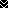 